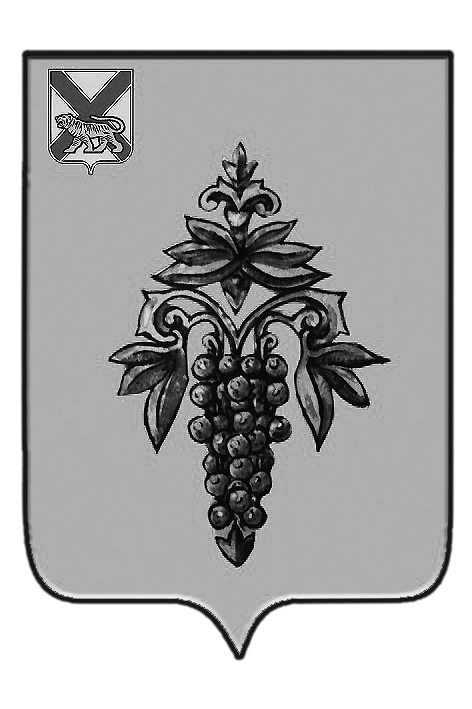 ДУМА ЧУГУЕВСКОГО МУНИЦИПАЛЬНОГО РАЙОНА Р  Е  Ш  Е  Н  И  ЕНа основании статьи 16  Устава Чугуевского  муниципального района, решения Думы Чугуевского муниципального района от 31 июля 2009 года № 892 «Положение о бюджетном устройстве, бюджетном процессе и межбюджетных отношениях в Чугуевском муниципальном районе», Заключения контрольно-счетного комитета Чугуевского муниципального района, Дума Чугуевского муниципального районаРЕШИЛА:1. Принять проект решения «О районном бюджете на 2016 год» в первом чтении (прилагается).2. Направить настоящее решение в постоянную комиссию Думы Чугуевского муниципального района по бюджету, налогам и финансам для подготовки совместно с администрацией Чугуевского муниципального района проекта решения ко второму чтению на заседание Думы Чугуевского муниципального района 18 декабря 2015 года. ДУМА ЧУГУЕВСКОГО МУНИЦИПАЛЬНОГО РАЙОНА ПроектР  Е  Ш  Е  Н  И  ЯПринято Думой Чугуевского муниципального района«____» декабря 2015 годаСтатья 1. ОСНОВНЫЕ ХАРАКТЕРИСТИКИ И ИНЫЕ ПОКАЗАТЕЛИ РАЙОННОГО БЮДЖЕТА НА 2016 ГОД 1.1. Утвердить основные характеристики районного бюджета на 2016 год:1) общий объем доходов районного бюджета в сумме 602 147,36 тыс. рублей;2) общий объем расходов районного бюджета в сумме 607 247,36 тыс. рублей;3) размер дефицита районного бюджета в сумме 5 100,00 тыс. рублей.4) предельный объем муниципального долга Чугуевского района в сумме 5100,00 тыс. рублей;5) верхний предел муниципального долга Чугуевского района на 01 января 2017 года в сумме 5100,00 тыс. рублей;1.3. Установить иные показатели районного бюджета на 2016 год:1) источники внутреннего финансирования дефицита районного бюджета согласно приложению 1 к настоящему решению;2) объем бюджетных ассигнований на исполнение публичных нормативных обязательств в сумме 2 978,00 тыс. рублей, направляемых на компенсацию части платы, взимаемой с родителей (законных представителей) за присмотр и уход за детьми, посещающими образовательные организации, реализующие общеобразовательные программы дошкольного образования.СТАТЬЯ 2. ГЛАВНЫЕ АДМИНИСТРАТОРЫ ДОХОДОВ РАЙОННОГО БЮДЖЕТА И БЮДЖЕТОВ СЕЛЬСКИХ ПОСЕЛЕНИЙ, ГЛАВНЫЕ АДМИНИСТРАТОРЫ ИСТОЧНИКОВ ФИНАНСИРОВАНИЯ ДЕФИЦИТА РАЙОННОГО БЮДЖЕТА2.1. Установить коды главных администраторов доходов бюджета муниципального района и бюджетов сельских поселений – органов местного самоуправления Чугуевского муниципального района, закрепить за ними виды (подвиды) доходов бюджета муниципального района и бюджетов сельских поселений согласно приложениям 2 и 3 к настоящему решению.2.2. Утвердить перечень главных администраторов доходов бюджета муниципального района – органов местного самоуправления Чугуевского муниципального района и закрепляемые за ними виды (подвиды) доходов бюджета муниципального района согласно приложению 2 к настоящему решению.2.3. Утвердить перечень главных администраторов доходов бюджета муниципального района – органов государственной власти Российской Федерации и закрепляемые за ними виды (подвиды) доходов муниципального района в соответствии с законодательством Российской Федерации, согласно приложению 4 к настоящему решению.2.4. Утвердить перечень главных администраторов источников внутреннего финансирования дефицита районного бюджета, согласно приложению 5 к настоящему решению.СТАТЬЯ 3. ФОРМИРОВАНИЕ ДОХОДОВ РАЙОННОГО БЮДЖЕТА3.1. Установить, что доходы районного бюджета, поступающие в 2016 году, формируются за счет: 1) Доходов от уплаты федеральных налогов и сборов, в том числе от налогов, предусмотренных специальными налоговыми режимами, в соответствии с нормативами отчислений, установленными бюджетным законодательством Российской Федерации и законодательством о налогах и сборах, в том числе: доходов от уплаты налога на доходы физических лиц, подлежащих зачислению в районный бюджет - по нормативу 13 процентов, установленному бюджетным законодательством Российской Федерации и по дополнительному нормативу 73,5 процентов, заменяющих часть дотации на выравнивание бюджетной обеспеченности Чугуевского муниципального района, согласно Закона Приморского края «О краевом бюджете на 2016 год»;акцизов на автомобильный бензин, прямогонный бензин, дизельное топливо, моторные масла для дизельных и (или) карбюраторных (инжекторных) двигателей, производимые на территории Российской Федерации - по нормативу 0,39379 процента;налога, взимаемого в виде стоимости патента в связи с применением упрощенной системы налогообложения – по нормативу 100 процентов;единого налога на вмененный доход для отдельных видов деятельности - по нормативу 100 процентов;единого сельскохозяйственного налога - по нормативу 70 процентов;государственной пошлины (подлежащей зачислению по месту государственной регистрации, совершения юридически значимых действий или выдачи документов) - по нормативу 100 процентов.2) Неналоговых доходов в соответствии с нормативами отчислений, установленными в соответствии с законодательством Российской Федерации, решениями Думы Чугуевского муниципального района, в том числе за счет:доходов от использования имущества, находящегося в муниципальной собственности, за исключением имущества муниципальных бюджетных и автономных учреждений, а также имущества муниципальных унитарных предприятий, в том числе казенных, - по нормативу 100 процентов;доходов от реализации имущества, находящегося в оперативном управлении учреждений, находящихся в ведении органов управления муниципальных районов (за исключением имущества муниципальных бюджетных и автономных учреждений), - по нормативу 100 процентов;доходов от размещения временно свободных средств бюджетов муниципальных районов - по нормативу 100 процентов;платежей, взимаемых органами управления (организациями) муниципальных районов за выполнение определенных функций - по нормативу 100 процентов;прочих доходов от оказания платных услуг (работ) получателями средств бюджетов муниципальных районов – по нормативу 100 процентов;прочих доходов от компенсации затрат бюджетов муниципальных районов – по нормативу 100 процентов;доходов от перечисления части прибыли, остающейся после уплаты налогов и иных обязательных платежей муниципальных унитарных предприятий, созданных муниципальными районами, в размере, определяемом в порядке, установленном муниципальными правовыми актами Чугуевского муниципального района;платы за негативное воздействие на окружающую среду – в размере 55 процентов доходов;доходов, получаемых в виде арендной платы за земельные участки, государственная собственность на которые не разграничена и которые расположены в границах сельских поселений, а также средства от продажи права на заключение договоров аренды указанных земельных участков - по нормативу 100 процентов;доходов от продажи земельных участков, государственная собственность на которые не разграничена и которые расположены в границах сельских поселений - по нормативу 100 процентов;прочих неналоговых доходов бюджетов муниципальных районов - по нормативу 100 процентов.3) Доходов в виде безвозмездных поступлений.4) Невыясненных поступлений, зачисляемых в бюджеты муниципальных районов – по нормативу 100 процентов.3.2.Установить, что в доходы районного бюджета зачисляются:суммы задолженности и перерасчеты по отмененным налогам, сборам и иным обязательным платежам, поступающие от налогоплательщиков, по нормативам отчислений в соответствии с бюджетным законодательством Российской Федерации;средства, поступающие на лицевые счета получателей средств районного бюджета в погашение дебиторской задолженности прошлых лет - в размере 100 процентов доходов.СТАТЬЯ 4.ОБЪЕМЫ ДОХОДОВ РАЙОННОГО БЮДЖЕТАУчесть в районном бюджете на 2016 год доходы в объемах согласно приложению 6 к настоящему решению.Статья 5. ДОРОЖНЫЙ ФОНД ЧУГУЕВСКОГОМУНИЦИПАЛЬНОГО РАЙОНАУтвердить объем бюджетных ассигнований дорожного фонда Чугуевского муниципального района на 2016 год в размере 15 000,00 тыс. рублей.Статья 6. БЮДЖЕТНЫЕ АССИГНОВАНИЯ РАЙОННОГО БЮДЖЕТА НА 2016 ГОД 6.1. Утвердить в пределах общего объема расходов, установленного частью 1 статьи 1 настоящего решения, распределение бюджетных ассигнований из районного бюджета на 2016 год по разделам, подразделам, целевым статьям (муниципальным программам Чугуевского муниципального района), группам (группам и подгруппам) видов расходов классификации расходов бюджета согласно приложению 7 к настоящему решению.6.2. Утвердить распределение бюджетных ассигнований из районного бюджета на 2016 год в ведомственной структуре расходов районного бюджета согласно приложению 8 к настоящему решению.6.3. Утвердить распределение бюджетных ассигнований из районного бюджета на 2016 год по муниципальным программам Чугуевского муниципального района и непрограммным направлениям деятельности, согласно приложению 9 к настоящему решению.6.4. Субсидии юридическим лицам (за исключением субсидий муниципальным учреждениям), индивидуальным предпринимателям и физическим лицам - производителям товаров (работ, услуг), предусмотренные нормативными правовыми актами Чугуевского муниципального района и настоящим решением, предоставляются в порядке, установленном Администрацией Чугуевского муниципального района, в следующих случаях: 1) субъектам малого и среднего предпринимательства, производящим и реализующим товары (работы, услуги); 2) организациям - на возмещение недополученных доходов транспортным предприятиям, возникающим в связи с регулированием тарифов на перевозки пассажиров;3) организациям, оказывающим услуги по электроснабжению населения – на возмещение части затрат связанных с приобретением топлива;4) организациям – на проведение мероприятий по предупреждению и ликвидации болезней животных, их лечению, защите населения от болезней, общих для человека и животных 6.5. Утвердить субсидии некоммерческим организациям, не являющимся муниципальными учреждениями:Чугуевской районной общественной организации ветеранов (пенсионеров) войны, труда, Вооруженных Сил и правоохранительных органов;обществу инвалидов Чугуевского района Приморской краевой организации общероссийской общественной организации «Всероссийское общество инвалидов»;Чугуевской межрайонной организации Всероссийского общества слепых;общественной организации ветеранов локальных войн и военных конфликтов «Боевое братство – Гром» с. Чугуевка Приморского края»;Порядок определения объема и предоставления указанных субсидий из районного бюджета устанавливается Администрацией Чугуевского муниципального района.6.9. Установить, что в соответствии с пунктом 3 статьи 217 Бюджетного кодекса Российской Федерации в случае внесения изменений в бюджетную классификацию Российской Федерации, начальник финансового управления Администрации Чугуевского муниципального района вправе вносить изменения в сводную бюджетную роспись районного бюджета без внесения изменений в настоящее решение.Статья 7. МЕЖБЮДЖЕТНЫЕ ТРАНСФЕРТЫ БЮДЖЕТАМ СЕЛЬСКИХ ПОСЕЛЕНИЙ, ВХОДЯЩИХ В СОСТАВ ЧУГУЕВСКОГО МУНИЦИПАЛЬНОГО РАЙОНА7.1. Утвердить распределение межбюджетных трансфертов бюджетам сельских поселений, входящих в состав Чугуевского муниципального района на 2016 год согласно приложению 10 к настоящему решению.7.2. Распределение межбюджетных трансфертов бюджетам сельских поселений, входящих в состав Чугуевского муниципального района утверждается Администрацией Чугуевского муниципального района исходя из необходимости обеспечения заданного уровня бюджетной обеспеченности поселений.7.3. При расчете дотаций на выравнивание бюджетной обеспеченности сельских поселений, входящих в состав Чугуевского муниципального района на 2016 год определить:1) минимальный уровень расчетной обеспеченности сельских поселений, входящих в состав Чугуевского муниципального района на первом этапе выравнивания бюджетной обеспеченности, необходимый для определения общего объема дотаций на выравнивание уровня бюджетной обеспеченности сельских поселений - в размере 70 процентов;2) удельный вес расходов на оплату труда (включая начисления на оплату труда) и других расходов, на формирование которых оказывает влияние уровень оплаты труда, в среднем по бюджетам поселений – в размере 60 процентов;3) удельный вес расходов на оплату коммунальных услуг в среднем по бюджетам поселений – в размере 10 процентов;4) удельный вес прочих расходов бюджетов в среднем по бюджетам поселений – в размере 30 процентов;5) уровень, установленный в качестве второго критерия выравнивания бюджетной обеспеченности поселений, входящих в состав Чугуевского муниципального района - в размере 252 процентов.СТАТЬЯ 8. МУНИЦИПАЛЬНЫЕ ВНУТРЕННИЕ ЗАИМСТВОВАНИЯ ЧУГУЕВСКОГО МУНИЦИПАЛЬНОГО РАЙОНАУтвердить Программу муниципальных внутренних заимствований Чугуевского муниципального района на 2016 год согласно приложению 11 к настоящему решению.СТАТЬЯ 9. ИНДЕКСАЦИЯ ОПЛАТЫ ТРУДА В 2016 году не увеличивать:1) размеры окладов (ставок заработной платы), установленных работникам муниципальных учреждений по новой (отраслевой) системе оплаты труда.2) размеров ежемесячного денежного вознаграждения лиц, замещающих муниципальные должности Чугуевского муниципального района, главы Чугуевского муниципального района;3) размеров окладов месячного денежного содержания по должностям муниципальной службы.Статья 10. ОСОБЕННОСТИ ИСПОЛНЕНИЯ РАЙОННОГО БЮДЖЕТА В 2016 ГОДУ10.1.Установить в соответствии с пунктом 3 статьи 217 Бюджетного кодекса Российской Федерации, что основанием для внесения в 2016 году изменений в показатели сводной бюджетной росписи районного бюджета, связанные с особенностями исполнения районного бюджета и (или) перераспределения бюджетных ассигнований между главными распорядителями средств районного бюджета без внесения изменений в решение Думы Чугуевского муниципального района о районном бюджете является:1) перераспределение бюджетных ассигнований между разделами, подразделами, целевыми статьями, группами (группами и подгруппами) видов расходов классификации расходов бюджетов в связи с принятием Администрацией Чугуевского муниципального района решений о внесении изменений в утвержденные муниципальные программы Чугуевского муниципального района в пределах общего объема бюджетных ассигнований, предусмотренных в текущем финансовом году на реализацию мероприятий в рамках каждой муниципальные программы Чугуевского муниципального района;2) перераспределение бюджетных ассигнований между группами (группами и подгруппами) видов расходов классификации расходов бюджетов в пределах общего объема бюджетных ассигнований, предусмотренных главному распорядителю средств районного бюджета в текущем финансовом году;3) перераспределение бюджетных ассигнований на предоставление бюджетным и автономным учреждениям субсидий на финансовое обеспечение муниципального задания на оказание муниципальных услуг (выполнение работ) и субсидий на иные цели в пределах средств, предусмотренных главным распорядителям средств районного бюджета на указанные цели;4) перераспределение бюджетных ассигнований, предусмотренных на оплату труда органов местного самоуправления Чугуевского муниципального района, в случае принятия главой Чугуевского муниципального района решений об изменении численности работников этих органов.10.2.Установить, что не использованные по состоянию на 1 января 2016 года остатки межбюджетных трансфертов, предоставленных из краевого бюджета в форме субвенций (за исключением субвенций на осуществление отдельных государственных полномочий по расчету и предоставлению дотаций на выравнивание бюджетной обеспеченности бюджетам поселений, входящих в состав Чугуевского муниципального района), субсидий, иных межбюджетных трансфертов, имеющих целевое назначение, подлежат возврату в доход краевого бюджета в течение первых 15 рабочих дней 2016 года.Статья 11. ВСТУПЛЕНИЕ В СИЛУ НАСТОЯЩЕГО РЕШЕНИЯНастоящее решение вступает в силу с 1 января 2016 года.Глава Чугуевского муниципального района								А.А.Баскаков«      » декабря 2015 г.№_____   Приложение 1 к проекту решенияДумы Чугуевского муниципального районаот ______________ № ____Источники внутреннего финансирования дефицитарайонного бюджета на 2016 год (тыс. рублей)Приложение 3к проекту решенияДумы Чугуевского муниципального районаот __________ № _______Коды главных администраторов доходов бюджета муниципального района и бюджетов сельских поселений – органов местного самоуправления Чугуевского муниципального района и закрепленные за ними виды (подвиды) доходов бюджета муниципального района и бюджетов сельских поселенийПриложение 4к проекту решенияДумы Чугуевского муниципального районаот __________ № _______Перечень, коды главных администраторов доходов бюджета муниципального района – органов государственной власти Российской Федерации и закрепляемые за ними виды (подвиды) доходов муниципального районаПриложение 5к проекту решенияДумы Чугуевского муниципального районаот ______________ № ____Перечень главных администраторовисточников внутреннего финансирования дефицитабюджета Чугуевского муниципального районаПриложение 10к проекту бюджетаДумы Чугуевского муниципального районаот_____________№_______Безвозмездные поступления бюджетам сельских поселений, входящих в состав Чугуевского муниципального района на 2016 год(тыс. рублей)Приложение 11к проекту решенияДумы Чугуевского муниципального районаот ______________ № ____Программа муниципальных внутренних заимствований Чугуевского муниципального района на 2016 год(тыс. рублей)Контрольно-счетный комитет Чугуевского муниципального районаЗАКЛЮЧЕНИЕна проект решения Думы Чугуевского муниципального района «О районном бюджете на 2016 год».(первое чтение)Заключение Контрольно-счетного комитета на проект решения Думы Чугуевского муниципального района «О районном бюджете на 2016 год» (первое чтение) подготовлено в соответствии с «Положением о бюджетном устройстве, бюджетном процессе и межбюджетных отношениях в Чугуевском муниципальном районе», утвержденным решением Думы Чугуевского муниципального района от 31 июля 2009 года № 892 (далее Положение о бюджетном устройстве, бюджетном процессе) и «Положением о Контрольно-счетном комитете Чугуевского муниципального района», утвержденным решением Думы Чугуевского муниципального района от 07 октября 2011 года № 140-НПА. Учитывая действие положений Федерального закона от 30 сентября 2015 года № 273-ФЗ "Об особенностях составления и утверждения проектов бюджетов бюджетной системы Российской Федерации на 2016 год, о внесении изменений в отдельные законодательные акты Российской Федерации и признании утратившей силу статьи 3 Федерального закона "О приостановлении действия отдельных положений Бюджетного кодекса Российской Федерации", а также решения Думы Чугуевского муниципального района от 30 октября 2015 года № 17 ««О внесении изменений в решение Думы Чугуевского муниципального района от 31 июля 2009 г. № 892 – НПА «Положение о бюджетном устройстве, бюджетном процессе и межбюджетных отношениях в Чугуевском муниципальном районе» в отношении планового периода при составлении и утверждении проекта бюджета на 2016 год проект решения Думы Чугуевского муниципального района «О районном бюджете на 2016 год» представлен на однолетний период.Проект решения Думы Чугуевского муниципального района «О районном бюджете на 2016 год» представлен в Думу Чугуевского муниципального района 13 ноября 2015 года, т.е. в срок, установленный статьей 38 Положения о бюджетном устройстве, бюджетном процессе.При подготовке заключения учтены задачи, определяющие основные направления бюджетной и налоговой политики на среднесрочную перспективу, обозначенные в Послании Президента Российской Федерации Федеральному Собранию от 04 декабря 2014 года, Основных направлениях бюджетной политики Российской Федерации на 2016 год и на плановый период 2017 и 2018 годов, Основных направлениях налоговой политики Российской Федерации на 2016 год и плановый период 2017 и 2018 годов, основных направлениях бюджетной политики Приморского края, основных направлениях налоговой политики Приморского края на 2016 год и на плановый период 2017 и 2018 годов и основных направлениях бюджетной и налоговой политики Чугуевского муниципального района на 2016 год и на плановый период 2017 и 2018 годов.Также использованы расчетные показатели прогноза поступления по налогам и сборам на 2016 год, результаты экспертно-аналитических мероприятий, проведенных Контрольно-счетным комитетом Чугуевского муниципального района.Одновременно с проектом бюджета на рассмотрение Думы Чугуевского муниципального района представлены:- основные направления бюджетной и налоговой политики Чугуевского муниципального района на 2016 год;- итоги социально-экономического развития Чугуевского муниципального района за 1 полугодие 2015 года и оценка основных показателей социально-экономического развития Чугуевского муниципального района за 2015 год;- прогноз социально-экономического развития Чугуевского муниципального района на 2016 год и плановый период 2017 и 2018 годов с пояснительной запиской;- пояснительная записка к проекту решения о районном бюджете на 2016 год;- расчеты распределения межбюджетных трансфертов поселениям, входящим в состав Чугуевского муниципального района на 2016 год;- сведения о верхнем пределе муниципального долга на 01 января 2017 года указаны в статье 1.5 проекта решения Думы Чугуевского муниципального района «О районном бюджете на 2016 год»;- оценка ожидаемого исполнения бюджета Чугуевского муниципального района за 2015 год;- прогноз основных характеристик консолидированного бюджета Чугуевского муниципального района на 2016 год;В соответствии со статьей 184.2 Бюджетного кодекса Российской Федерации, в случае утверждения решением о бюджете распределения бюджетных ассигнований по муниципальным программам и непрограммным направлениям деятельности к проекту решения о бюджете представляются паспорта муниципальных программ (проекты изменений в указанные паспорта). В документах, представленных одновременно с проектом решения Думы Чугуевского муниципального района о районном бюджете на 2016 год, представлены паспорта и постановления администрации района о внесение изменений в муниципальные программы.При проведении экспертизы соответствия объемов финансирования мероприятий муниципальных программ, утвержденных паспортами муниципальных программ на 2016 год и бюджетных ассигнований, предусмотренных проектом решения о районном бюджете на 2016 год по всем муниципальным программам выявлены отклонения: таблица 1тыс. руб. В проекте районного бюджета на 2016 год объем бюджетных ассигнований на их реализацию в 2016 году составляет 548 502,25 тыс. рублей, что на 81 003,88 тыс. рублей меньше, чем предусмотрено паспортами муниципальных программ.Перечень и содержание документов, представленных одновременно с проектом о бюджете, соответствуют статье 184.2 Бюджетного кодекса РФ и статье 36 Положения о бюджетном устройстве, бюджетном процессе. При составлении прогноза бюджета на 2016 год учтены следующие факторы: -установление дополнительного норматива отчислений из краевого бюджета в бюджеты муниципальных районов (городских округов), заменяющие часть дотаций на выравнивание бюджетной обеспеченности муниципальных районов (городских округов согласно приложения 7 к проекту Закона Приморского края «О краевом бюджете на 2016 год»(;- установление дифференцированного норматива отчислений в районный  бюджет от акцизов на автомобильный и прямогонный бензин, дизельное топливо, моторные масла для дизельных и (или) карбюраторных (инжекторных) двигателей, производимые на территории Российской Федерации в соответствии с приложением 8 к проекту Закона Приморского края «О краевом бюджете на 2016 год»;- объем иных межбюджетных трансфертов, передаваемых районному бюджету из бюджетов сельских поселений на осуществление части полномочий по решению вопросов местного значения в соответствии с заключенными соглашениями; - объем безвозмездных поступлений из бюджета Приморского края, предусмотренных проектом Закона Приморского края «О краевом бюджете на 2016 год»;- наличие средств бюджета на счетах по состоянию на начало финансового года;- наличие источника покрытия дефицита бюджета в виде кредитов от кредитных организаций.ОСНОВНЫЕ ПОКАЗАТЕЛИ ПРОЕКТА БЮДЖЕТА НА 2016 ГОД Начиная с проекта бюджета на 2016 год формирование (муниципального) задания осуществляется на основании ведомственных перечней муниципальных услуг и работ, сформированных в соответствии с базовыми (отраслевыми) перечнями государственных и муниципальных услуг и работ.Объем финансового обеспечения выполнения муниципального задания будет рассчитываться на основании нормативных затрат на оказание муниципальных услуг, утверждаемых с соблюдением общих требований, определенных федеральными органами исполнительной власти, осуществляющими функции по выработке государственной политики и нормативно-правовому регулированию в установленных сферах деятельности.Проект районного бюджета на 2016 год сформирован в программном формате. Основой программной структуры бюджета стали 9 муниципальных программ Чугуевского муниципального района. Доля программных расходов в районном  бюджете составила 548 502,25тыс. рублей или 90,3 % от общего объема расходов районного бюджета.Непрограммные расходы составили 58 745,11 тыс. рублей. Наибольшая доля в них – расходы на содержание органов местного самоуправления в размере 37 794,90 тыс. рублей.В соответствии с федеральным законом от 06.10.2003 г. № 131-ФЗ «Об общих принципах организации местного самоуправления в Российской Федерации» в расходной части районного бюджета предусмотрены в 2016 году передаваемые полномочия бюджетам сельских поселений на следующие полномочия:- организацию ритуальных услуг и содержание мест захоронения в сумме 1255,00 тыс. рублей;Дотация на выравнивание бюджетной обеспеченности бюджетам поселений на 2016 год составила в общей сумме 15 564,00 тысяч рублей, в том числе: за счет средств краевого бюджета - 13 664,00 тысяч рублей и районного бюджета - 1 900,00 тысяч рублей. Распределение средств дотации между поселениями произведено в соответствии с методикой, утвержденной законом Приморского края от 02.08.2005г. № 271-КЗ «О бюджетном устройстве, бюджетном процессе и межбюджетных отношениях в Приморском крае».На поддержку учреждений культуры предусмотрены межбюджетные трансферты сельским поселениям в сумме 15 100,00 тыс. рублей.Перечень утверждаемых основных характеристик проекта бюджета Чугуевского муниципального района на 2016 год соответствует требованиям п. 1 ст. 184.1 .Бюджетного кодекса Российской Федерации и ст. 37 Положения о бюджетном устройстве, бюджетном процессе: таблица 2тыс. руб.В проекте решения о районном бюджете на 2016 год и установлены:перечень главных администраторов доходов бюджета;перечень главных администраторов источников финансирования дефицита бюджета;прогнозируемые доходы районного бюджета по группам, подгруппам и статьям классификации доходов бюджетов Российской Федерации;распределение бюджетных ассигнований по разделам, подразделам, целевым статьям (муниципальным программам Чугуевского муниципального района и непрограммным направлениям деятельности), группам (группам и подгруппам) видов расходов бюджетов;объемы и распределение межбюджетных трансфертов бюджетам сельских поселений;распределение бюджетных ассигнований по главным распорядителям и получателям бюджетных средств в соответствии с ведомственной структурой расходов районного бюджета;распределение бюджетных ассигнований по муниципальным программам.В проекте решения о районном бюджете определены источники финансирования дефицита бюджета.Установленные показатели бюджета соответствуют требованиям, предъявляемым п. 3 ст. 184.1 Бюджетного кодекса Российской Федерации и ст. 37 Положения о бюджетном устройстве, бюджетном процессе.ДОХОДЫ РАЙОННОГО БЮДЖЕТАНАЛОГОВЫЕ И НЕНАЛОГОВЫЕ ДОХОДЫОценка суммарного налогового потенциала и расчетных налоговых и неналоговых доходов бюджета Чугуевского муниципального района на 2016 год произведена на основе показателей прогноза социально – экономического развития Чугуевского муниципального района на 2016 год и плановый период 2017 и 2018 годов, оценки ожидаемых поступлений соответствующих доходов в районный бюджет в 2015 году, данных главных администраторов доходов, Межрайонной инспекции Федеральной налоговой службы №4 по Приморскому краю о налогооблагаемой базе районного бюджета, также с учетом изменений, вносимых в федеральное бюджетное и налоговое законодательство. При оценке налоговых и неналоговых доходов районного бюджета предусмотрен максимально возможный уровень собираемости налогов, поступление недоимки прошлых периодов, а также меры по совершенствованию администрирования.Бюджет Чугуевского муниципального района на 2016 год сформирован по доходам 602 147,36 тыс. рублей.Собственные доходы районного бюджета на 2016 год  составляют  в  сумме 291 768 тыс. рублей, что меньше плана 2015 года на 5 331,11 тыс. рублей. Налог на доходы физических лиц. За основу прогноза поступлений НДФЛ в районный бюджет взята общая сумма дохода по налогу на доходы физических лиц за 2014 год по Чугуевскому муниципальному району, уменьшенная на сумму стандартных, имущественных, социальных и налоговых вычетов, так же заложены: темп роста фактических поступлений НДФЛ за 10 месяцев 2015 года. Налог на доходы физических лиц, поступающий в районный бюджет по нормативу 13 процентов, установленному бюджетным законодательством Российской Федерации и по дополнительному нормативу 73,5 процентов, заменяющему часть дотации на выравнивание бюджетной обеспеченности Чугуевского муниципального района, согласно Закона о краевом бюджете на 2016 год, рассчитан в сумме 223 000,00 тыс. рублей. Это на 10 949,00 тыс. рублей больше, чем план налога на доходы физических лиц в 2015 году. Связано это с тем, что налоговый потенциал для расчета налога Департаментом финансов Приморского края исчисляется исходя из среднемесячной заработной платы в среднем по краю, а сложившаяся по району значительно ниже. Среднемесячная зарплата по краю за 8 месяцев текущего года составила 37 917 рублей, а по району 27 684 рубля.Доходы от уплаты акцизов на автомобильный и прямогонный бензин, дизельное топливо, моторные масла для дизельных и (или) карбюраторных (инжекторных) двигателей, производимые на территории Российской Федерации запланированы в объеме 15000,00 тыс. рублей. По расчету администратора дохода налог составил 18549,03 тыс. рублей, но в течение 2 лет поступления налога не исполнялись в полном объеме, поэтому он запланирован с учетом фактического исполнения в 2014 году и ожидаемого исполнения в 2015 году.Единый налог на вмененный доход. Расчет единого налога на вмененный доход для отдельных видов деятельности на 2016 год произведен исходя из фактических поступлений ЕНВД, в соответствии с показателями налогового отчета 5-ЕНВД за 2014 год, предоставленного МИФНС № 4 по Приморскому краю с учетом процента от возможной к взысканию недоимки по состоянию на 1 октября 2015 года.Единый сельскохозяйственный налог. Прогноз поступлений в районный бюджет единого сельскохозяйственного налога произведен исходя из суммы фактических поступлений за 2014 год, согласно отчета 5-ЕСХН, предоставленного МИФНС № 4 по Приморскому краю, с корректировкой на увеличение количества сельхозпроизводителей, а  также с увеличением оборота сельхозпродукции сельскохозяйственных предприятий. Учтено фактическое поступление ЕСХН в 2015 году, поэтому на 2016 год запланировано поступление в сумме 50,00 тыс. рублей.Налог, взимаемый в связи с применением патентной системы налогообложения. Налог, рассчитан на основании заявлений о получении патента, поданных налогоплательщиками на текущий год. Таким образом, в 2016 году планируется получить дохода в сумме 120,00 тыс. рублей.Государственная пошлина. Планирование поступлений государственной пошлины на 2016 год произведено исходя из отчета за 2014 год и оценки поступлений 2015 года. Поступление государственной пошлины в районный бюджет в 2016 году прогнозируется в сумме 1 200,00 тыс. рублей.Арендная плата за землю. Прогнозные показатели арендной платы за землю рассчитаны исходя из начисленных платежей по арендной плате за землю на 2015 год, с учетом недоимки. Аренда земли поступает в районный бюджет по нормативу 100 процентов. План доходов от сдачи в аренду земельных участков, расположенных в границах поселений, составил в сумме 8 500,00 тыс. рублей. План налога по сравнению с 2015 года снижен на 600,00 тыс. рублей, что вызвано рядом причин:- в аренду предоставляются земельные участки, прошедшие государственный кадастровый учет, выполнение данной процедуры занимает не менее 6 месяцев;- в соответствии с Федеральным законом от 26 июня 2014 года № 171-ФЗ внесены изменения в Земельный кодекс Российской Федерации – с 1 марта 2015 года земельные участки предоставляются исключительно по результатам аукционов. По результатам аукционов, проведенных в 2015 году, начальной ценой был годовой размер арендной платы, т.е. победителями аукционов была внесена арендная плата за предшествующий период;- с 1 марта 2015 года расчет арендной платы производится согласно постановления администрации Приморского края от 11 марта 2015 года № 75-па, которое в некоторых случаях предусматривает изменений арендной платы за земельные участки в сторону уменьшения;- ежегодно арендаторы земельных участков стремятся приобрести земельные участки, находящиеся у них на праве аренды, в собственность, следовательно, количество земельных участков, находящихся на праве аренды, сокращается.Доходы от сдачи в аренду имущества. Доходы от сдачи в аренду имущества рассчитаны исходя из начисленных платежей на 2015 год, оценки выпадающих доходов от сдачи в аренду имущества в связи с выбытием объектов недвижимости, а также с включением недоимки прошлых периодов. Доходы от аренды муниципального имущества, по нормативу 100 процентов, рассчитаны в сумме 7 083,20 тыс. рублей, что больше плана прошлого года на 328,10 тыс. рублей. Прочие доходы от использования муниципального имущества. В соответствии с расчетами, предоставленными отделом ЖКХ и ДД администрации Чугуевского муниципального района, доход определен в объеме 1097,50 тыс. рублей. По сравнению с 2015 годом объем дохода снижен на 3402,50 тыс. рублей, рассчитан из фактического поступления платежей по найму жилья в 2015 году. Процент поступлений от начисленной платы заложен в размерах: Кокшаровское сельское поселение – 80,0 %, Чугуевское сельское поселение – 60,0 %, Шумненское сельское поселение – 65,0 %.Плата за негативное воздействие на окружающую среду. Плановые назначения платы за негативное воздействие на окружающую среду в 2016 году составят 400,00 тыс. рублей. Расчет осуществлен с учетом отмены с 2016 года авансовых платежей (Федеральный закон от 21 июля 2014 года № 219-ФЗ). В 2016 году в бюджет поступят доходы только за 4 квартал 2015 года.Доходы от реализации имущества. Доходы от продажи земельных участков, расположенных в границах поселений, на 2016 год, поступающие в районный бюджет по нормативу 100 процентов, заложены в сумме 260,00 тыс. рублей. Данные предоставлены администратором доходов.Доходы от продажи земельных участков, Доходы от продажи земельных участков, расположенных в границах поселений, на 2016 год, поступающие в районный бюджет по нормативу 100 процентов, заложены в сумме 260,00 тыс. рублей. Данные предоставлены администратором доходов.Поступления штрафов, санкций, возмещения ущерба.  На 2016 год доходы от штрафов, санкций, возмещения ущерба спрогнозированы в сумме 3 150,00 тыс. рублей, исходя из ожидаемых поступлений текущего года.Доходы от оказания платных услуг (работ) и компенсации затрат государства. Сумма доходов от предпринимательской и иной приносящей доход деятельности определена на основании данных, представленных бюджетными учреждениями и составила в 2016 году 13 407,30 тыс. рублей. Ожидаемые поступления рассчитаны исходя из фактических доходов за январь - сентябрь 2015 года, фактических доходов за октябрь - декабрь 2014 года, увеличенных на 17% за счет повышения родительской платы. В приложении 1 приведена динамика собственных доходов районного бюджета с 2013 года по 2016 год.БЕЗВОЗМЕЗДНЫЕ ПОСТУПЛЕНИЯОбъем безвозмездных поступлений в 2016 году составит в сумме 310 379,36 тыс. рублей, основная часть поступлений – субвенции из краевого бюджета.Объем субвенций в 2016 году составит в сумме 307 485,36 тыс. рублей, субсидий -2824,00 тыс. рублей, межбюджетных трансфертов -70,00 тыс. рублей.Проектом краевого бюджета на 2016 год районному бюджету не предусмотрена дотация на выравнивание уровня бюджетной обеспеченности.Безвозмездные поступления включают в себя:1. субсидии, в том числе:  таблица 32. субвенции, в том числе:таблица 43. иные межбюджетные трансферты, в том числе:таблица 5Структура доходов районного бюджета приведена в приложении 2.ДЕФИЦИТ ББЮДЖЕТАПрогнозируемый дефицит бюджета Чугуевского муниципального района на 2016 год установлен в размере 5100,00 тыс. рублей или 4,99 % от объема собственных доходов бюджета без учета безвозмездных поступлений и налоговых доходов по дополнительным нормативам отчислений, что не превышает предельный размер дефицита бюджета, установленный пунктом 3 статьи 92.1 Бюджетного кодекса Росссийской Федерайии.Для внутреннего финансирования дефицита на 2016 год предусмотрено привлечение кредитов от кредитных организаций. ВЫВОДЫ И ПРЕДЛОЖЕНИЯ1. Учитывая действие положений Федерального закона от 30сентября 2015 года № 273-ФЗ, а также решения Думы Чугуевского муниципального района от 30 октября 2015 года № 17 в отношении планового периода при составлении и утверждении проекта бюджета на 2016 год проект решения Думы Чугуевского муниципального района «О районном бюджете на 2016 год» представлен на однолетний период.2. Проект муниципального правового акта Чугуевского муниципального района «О районном бюджете на 2016 год» представлен в Думу Чугуевского муниципального района в установленный Положением о бюджетном устройстве, бюджетном процессе срок. Перечень и содержание документов, представленных одновременно с проектом о бюджете, в целом соответствуют Бюджетному кодексу РФ и Положению о бюджетном устройстве, бюджетном процессе в Чугуевском муниципальном районе.3. Проект бюджета, предложенный администрацией Чугуевского муниципального района на 2016 го, является сбалансированным. Дефицит бюджета на 2015 год в сумме 5 100,00 тыс. рублей предлагается покрыть за счет привлечения кредитов кредитных организаций. 4. Проект районного бюджета на 2016 и сформирован в программном формате. Основой программной структуры бюджета стали 9 муниципальных программ Чугуевского муниципального района. Доля программных расходов в районном бюджете составила 90,3 %.Непрограммные расходы в 2016 году составили 58 745,11 тыс. рублей. Наибольшая доля в них – расходы на содержание органов местного самоуправления.При проведении экспертизы соответствия объемов финансирования мероприятий муниципальных программ, утвержденных паспортами муниципальных программ на 2016 год и бюджетных ассигнований, предусмотренных проектом решения о районном бюджете на 2016 год по всем муниципальным программам выявлены отклонения. В проекте районного бюджета на 2016 год объем бюджетных ассигнований на их реализацию в 2016 году составляет 548 502,25 тыс. рублей  что на 81 003,88 тыс. рублей меньше, чем предусмотрено паспортами муниципальных программ.Контрольно-счетный комитет Чугуевского муниципального района считает необходимым повысить ответственность исполнителей и привести паспорта муниципальных программ в соответствие с решением о районном бюджете на 2016 год.5. Объем доходов бюджета Чугуевского муниципального района на 2016 год предусмотрен проектом бюджета в сумме 602 147,36 тыс. рублей, что на 8,0 % или на 44 077,54 тыс. рублей меньше плана доходной части бюджета района на 2015 год.Налоговые и неналоговые доходы на 2016 год предложены в сумме 291 768,00 тыс. рублей (48,5 % в структуре доходов), что на 1,8 % или на 5 331,10 тыс. рублей меньше плановых назначений 2015 года.Собственные  доходы  бюджета  снижены  по  сравнению  с  2015  годом  на   5 331,10 тыс. рублей. Наибольший объем собственных доходов составляет налог на доходы физических лиц (76,4 %). Налог на доходы физических лиц рассчитан на 10 949,00 тыс. рублей больше, чем план налога в 2015 году, так как налоговый потенциал рассчитан исходя из средней заработной платы, сложившейся по Приморскому краю, которая значительно выше сложившейся по району.Однако, значительно снижены доходы:- от уплаты акцизов на автомобильный и прямогонный бензин, дизельное топливо, моторные масла для дизельных и (или) карбюраторных (инжекторных) двигателей, производимые на территории Российской Федерации на 2 215,00 тыс. рублей;- от арендной платы за землю на 600,00 тыс. рублей;- от прочих доходов от использования муниципального имущества на 3 402,50 тыс. рублей;- от платы за негативное воздействие на окружающую среду на 2 150,00 тыс. рублей;- от продажи  материальных и нематериальных активов на 6 870,00 тыс. рублей;- от штрафных санкций на 8 50,00 тыс. рублей.Наибольшее снижение произошло по прочим доходам от использования муниципального имущества – плата населения за наем жилья. Контрольно-счетный комитет Чугуевского муниципального района отмечает, что по данному виду дохода заложен низкий процент собираемости от 60 до 80%.Объем безвозмездных поступлений из бюджета субъекта РФ в 2016 году составляет 51,5 % от общего объема доходов районного бюджета и снижен по сравнению с 2015 годом на 129 528,94 тыс. рублей.При оценке налоговых и неналоговых доходов районного бюджета в целом предусмотрен максимально возможный уровень собираемости налогов, поступление недоимки прошлых периодов, а также меры по совершенствованию администрирования.6. Проектом районного бюджета на 2016 предусмотрены дотации на выравнивание уровня бюджетной обеспеченности бюджетам сельских поселений в общей сумме 15 564,00 тысяч рублей, в том числе: за счет средств краевого бюджета - 13 664,00 тыс. рублей и районного бюджета – 1 900,00 тыс. рублей. 7. Основные характеристики проекта бюджета Чугуевского муниципального района на 2016 год соответствуют требованиям п. 1 ст. 184.1 Бюджетного кодекса Российской Федерации и ст. 37 «Положения о бюджетном устройстве, бюджетном процессе и межбюджетных отношениях в Чугуевском муниципальном районе».Установленные показатели бюджета соответствуют требованиям, предъявляемым п. 3 ст. 184.1 Бюджетного кодекса Российской Федерации и ст. 37 Положения о бюджетном устройстве, бюджетном процессе.8. Контрольно-счетный комитет Чугуевского муниципального района предлагает при рассмотрении проекта муниципального правового акта «О районном бюджете на 2016 год» (первое чтение) учесть настоящее заключение.Председатель контрольно-счетного комитета Чугуевского муниципального района						И.Г.КазаковаПриложение 1Динамика собственных доходов районного бюджета Чугуевского муниципального района. Приложение 2СТРУКТУРА ДОХОДОВ РАЙОННОГО БЮДЖЕТАОт 27.11.2015г.№  22 О проекте решения Думы Чугуевского муниципального района «О районном бюджете на 2016 год»О проекте решения Думы Чугуевского муниципального района «О районном бюджете на 2016 год»Председатель ДумыЧугуевского муниципального района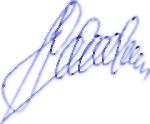 П.И.ФедоренкоО районном бюджете на 2016 год Код бюджетной классификации Российской ФедерацииНаименование источниковСумма01 02 00 00 00 0000 000Кредиты кредитных организаций в валюте Российской Федерации5 100,0001 02 00 00 05 0000 710Получение кредитов от кредитных организаций бюджетами муниципальных районов в валюте Российской Федерации5 100,0001 02 00 00 05 0000 810Погашение кредитов от кредитных организаций бюджетами муниципальных районов в валюте Российской Федерации0,0001 05 00 00 00 0000 000Изменение остатков средств на счетах по учету средств бюджета0,0001 05 02 01 05 0000 510Увеличение прочих остатков денежных средств бюджетов муниципальных районов-607 247,3601 05 02 01 05 0000 610Уменьшение прочих остатков денежных средств бюджетов муниципальных районов607 247,36Итого источников5 100,00Приложение 2к проекту решенияДумы Чугуевского муниципального районаот ______________ № ____Перечень, коды главных администраторов доходов бюджета муниципального района – органов местного самоуправления Чугуевского муниципального района и закрепленные за ними виды (подвиды) доходов бюджета муниципального районаКод главного администратораКод доходаГлавные администраторы956АДМИНИСТРАЦИЯ КОКШАРОВСКОГО СЕЛЬСКОГО ПОСЕЛЕНИЯ 9561 11 05013 10 0000 120Доходы, получаемые в виде арендной платы за земельные участки, государственная собственность на которые не разграничена и которые расположены в границах сельских поселений, а также средства от продажи права на заключение договоров аренды указанных земельных участков9561 14 06013 10 0000 430Доходы от продажи земельных участков, государственная собственность на которые не разграничена и которые расположены в границах сельских поселений959АДМИНИСТРАЦИЯ ЧУГУЕВСКОГО СЕЛЬСКОГО ПОСЕЛЕНИЯ9591 11 05013 10 0000 120Доходы, получаемые в виде арендной платы за земельные участки, государственная собственность на которые не разграничена и которые расположены в границах сельских поселений, а также средства от продажи права на заключение договоров аренды указанных земельных участков9591 14 06013 10 0000 430Доходы от продажи земельных участков, государственная собственность на которые не разграничена и которые расположены в границах сельских поселений960АДМИНИСТРАЦИЯ ШУМНЕНСКОГО СЕЛЬСКОГО ПОСЕЛЕНИЯ9601 11 05013 10 0000 120Доходы, получаемые в виде арендной платы за земельные участки, государственная собственность на которые не разграничена и которые расположены в границах сельских поселений, а также средства от продажи права на заключение договоров аренды указанных земельных участков9601 14 06013 10 0000 430Доходы от продажи земельных участков, государственная собственность на которые не разграничена и которые расположены в границах сельских поселенийКод главного администратораКод доходаГлавные администраторы048ФЕДЕРАЛЬНАЯ СЛУЖБА ПО НАДЗОРУ В СФЕРЕ ПРИРОДОПОЛЬЗОВАНИЯ0481 12 01000 01 0000 120Плата за негативное воздействие на окружающую среду0481 12 01010 01 0000 120Плата за выбросы загрязняющих веществ в атмосферный воздух стационарными объектами0481 12 01020 01 0000 120Плата за выбросы загрязняющих веществ в атмосферный воздух передвижными объектами0481 12 01030 01 0000 120Плата за сбросы загрязняющих веществ в водные объекты0481 12 01040 01 0000 120Плата за размещение отходов производства и потребления0481 12 01050 01 0000 120Плата за иные виды негативного воздействия на окружающую среду076ФЕДЕРАЛЬНОЕ АГЕНТСТВО ПО РЫБОЛОВСТВУ0761 16 25030 01 0000 140Денежные взыскания (штрафы) за нарушение законодательства Российской Федерации об охране и использовании животного мира081ФЕДЕРАЛЬНАЯ СЛУЖБА ПО ВЕТЕРИНАРНОМУ И ФИТОСАНИТАРНОМУ НАДЗОРУ0811 16 90050 05 0000 140Прочие поступления от денежных взысканий (штрафов) и иных сумм в возмещение ущерба, зачисляемые в бюджеты муниципальных районов100ФЕДЕРАЛЬНОЕ КАЗНАЧЕЙСТВО 1001 03 02230 01 0000 110Доходы от уплаты акцизов на дизельное топливо, подлежащие распределению между бюджетами субъектов Российской Федерации и местными бюджетами с учетом установленных дифференцированных нормативов отчислений в местные бюджеты1001 03 02240 01 0000 110Доходы от уплаты акцизов на моторные масла для дизельных и (или) карбюраторных (инжекторных) двигателей, подлежащие распределению между бюджетами субъектов Российской Федерации и местными бюджетами с учетом установленных дифференцированных нормативов отчислений в местные бюджеты1001 03 02250 01 0000 110Доходы от уплаты акцизов на автомобильный бензин, подлежащие распределению между бюджетами субъектов Российской Федерации и местными бюджетами с учетом установленных дифференцированных нормативов отчислений в местные бюджеты1001 03 02260 01 0000 110Доходы от уплаты акцизов на прямогонный бензин, подлежащие распределению между бюджетами субъектов Российской Федерации и местными бюджетами с учетом установленных дифференцированных нормативов отчислений в местные бюджеты161УПРАВЛЕНИЕ ФЕДЕРАЛЬНОЙ АНТИМОНОПОЛЬНОЙ СЛУЖБЫ ПО ПРИМОРСКОМУ КРАЮ1611 16 33050 05 0000 140Денежные взыскания (штрафы) за нарушение законодательства Российской Федерации о контрактной системе в сфере закупок товаров, работ, услуг для обеспечения государственных и муниципальных нужд для нужд муниципальных районов177МИНИСТЕРСТВО РОССИЙСКОЙ ФЕДЕРАЦИИ ПО ДЕЛАМ ГРАЖДАНСКОЙ ОБОРОНЫ, ЧРЕЗВЫЧАЙНЫМ СИТУАЦИЯМ И ЛИКВИДАЦИИ ПОСЛЕДСТВИЙ СТИХИЙНЫХ БЕДСТВИЙ1771 16 90050 05 0000 140Прочие поступления от денежных взысканий (штрафов) и иных сумм в возмещение ущерба, зачисляемые в бюджеты муниципальных районов182УПРАВЛЕНИЕ ФЕДЕРАЛЬНОЙ НАЛОГОВОЙ СЛУЖБЫ ПО ПРИМОРСКОМУ КРАЮ1821 01 02010 01 0000 110Налог на доходы физических лиц с доходов, источником которых является налоговый агент, за исключением доходов, в отношении которых исчисление и уплата налога осуществляются в соответствии со статьями 227, 227.1 и 228 Налогового кодекса Российской Федерации1821 01 02020 01 0000 110Налог на доходы физических лиц с доходов, полученных от осуществления деятельности физическими лицами, зарегистрированными в качестве индивидуальных предпринимателей, нотариусов, занимающихся частной практикой, адвокатов, учредивших адвокатские кабинеты и других лиц, занимающихся частной практикой в соответствии со статьей 227 Налогового кодекса Российской Федерации1821 01 02030 01 0000 110Налог на доходы физических лиц с доходов, полученных физическими лицами в соответствии со статьей 228 Налогового Кодекса Российской Федерации1821 01 02040 01 0000 110Налог на доходы физических лиц в виде фиксированных авансовых платежей с доходов, полученных физическими лицами, являющимися иностранными гражданами, осуществляющими трудовую деятельность по найму на основании патента в соответствии со статьей 227.1 Налогового кодекса Российской Федерации182 1 05 01000 00 0000 110Налог, взимаемый в связи с применением упрощенной системы налогообложения1821 05 02010 02 0000 110Единый налог на вмененный доход для отдельных видов деятельности1821 05 02020 02 0000 110Единый налог на вмененный доход для отдельных видов деятельности (за налоговые периоды, истекшие до 1 января 2011 года)1821 05 03010 01 0000 110Единый сельскохозяйственный налог1821 05 03020 01 0000 110Единый сельскохозяйственный налог (за налоговые периоды, истекшие до 1 января 2011 года)1821 05 04020 02 0000 110Налог, взимаемый в связи с применением патентной системы налогообложения, зачисляемый в бюджеты муниципальных районов1821 06 01030 05 0000 110Налог на имущество физических лиц, взимаемый по ставкам, применяемым к объектам налогообложения, расположенным в границах межселенных территорий1821 08 03010 01 0000 110Государственная пошлина по делам, рассматриваемым в судах общей юрисдикции, мировыми судьями (за исключением Верховного Суда Российской Федерации)1821 09 04053 05 0000 110Земельный налог (по обязательствам, возникшим до 1 января 2006 года), мобилизуемый на межселенных территориях1821 09 07033 05 0000 110Целевые сборы с граждан и предприятий, учреждений, организаций на содержание милиции, на благоустройство территорий, на нужды образования и другие цели, мобилизуемые на территориях муниципальных районов1821 09 07053 05 0000 110Прочие местные налоги и сборы, мобилизуемые на территориях муниципальных районов1821 16 03010 01 0000 140Денежные взыскания (штрафы) за нарушение законодательства о налогах и сборах, предусмотренные статьями 116, 118, статьей 119.1, пунктами 1 и 2 статьи 120, статьями 125, 126, 128, 129, 129.1, 132, 133, 134, 135, 135.1 Налогового кодекса Российской Федерации188УПРАВЛЕНИЕ ВНУТРЕННИХ ДЕЛ ПО ПРИМОРСКОМУ КРАЮ1881 16 21050 05 0000 140Денежные взыскания (штрафы) и иные суммы, взыскиваемые с лиц, виновных в совершении преступлений, и в возмещение ущерба имуществу, зачисляемые в бюджеты муниципальных районов1881 16 90050 05 0000 140Прочие поступления от денежных взысканий (штрафов) и иных сумм в возмещение ущерба, зачисляемые в бюджеты муниципальных районов192УПРАВЛЕНИЕ ФЕДЕРАЛЬНОЙ МИГРАЦИОННОЙ СЛУЖБЫ ПО ПРИМОРСКОМУ КРАЮ1921 16 90050 05 0000 140Прочие поступления от денежных взысканий (штрафов) и иных сумм в возмещение ущерба, зачисляемые в бюджеты муниципальных районов321УПРАВЛЕНИЕ ФЕДЕРАЛЬНОЙ СЛУЖБЫ ГОСУДАРСТВЕННОЙ РЕГИСТРАЦИИ, КАДАСТРА И КАРТОГРАФИИ ПО ПРИМОРСКОМУ КРАЮ3211 16 25060 01 0000 140Денежные взыскания (штрафы) за нарушение земельного законодательства322УПРАВЛЕНИЕ ФЕДЕРАЛЬНОЙ СЛУЖБЫ СУДЕБНЫХ ПРИСТАВОВ ПО ПРИМОРСКОМУ КРАЮ3221 16 90050 05 0000 140Прочие поступления от денежных взысканий (штрафов) и иных сумм в возмещение ущерба, зачисляемые в бюджеты муниципальных районов000ДОХОДЫ, ЗАКРЕПЛЯЕМЫЕ ЗА РАЗЛИЧНЫМИ ГЛАВНЫМИ АДМИНИСТРАТОРАМИ0001 16 90050 05 0000 140Прочие поступления от денежных взысканий (штрафов) и иных сумм в возмещение ущерба, зачисляемые в бюджеты муниципальных районовКод главного администратораКод источников внутреннего финансирования дефицитаНаименование952Финансовое управление администрации Чугуевского муниципального района95201 02 00 00 05 0000 710Получение кредитов от кредитных организаций бюджетами муниципальных районов в валюте Российской Федерации95201 02 00 00 05 0000 810Погашение бюджетом муниципального района кредитов от кредитных организаций в валюте Российской Федерации95201 05 02 01 05 0000 510Увеличение прочих остатков денежных средств бюджетов муниципальных районов95201 05 020 1 05 0000 610Уменьшение прочих остатков денежных средств бюджетов муниципальных районовПриложение 6к проекту решенияДумы Чугуевского муниципального районаот __________ № _______Приложение 6к проекту решенияДумы Чугуевского муниципального районаот __________ № _______Приложение 6к проекту решенияДумы Чугуевского муниципального районаот __________ № _______Приложение 6к проекту решенияДумы Чугуевского муниципального районаот __________ № _______Объемыдоходов районного бюджета в 2016 годуОбъемыдоходов районного бюджета в 2016 годуОбъемыдоходов районного бюджета в 2016 годуОбъемыдоходов районного бюджета в 2016 году(тыс. рублей)(тыс. рублей)Код бюджетной классификации Российской ФедерацииНаименование налога (сбора)Наименование налога (сбора)Сумма1 00 00000 00 0000 000 НАЛОГОВЫЕ И НЕНАЛОГОВЫЕ ДОХОДЫНАЛОГОВЫЕ И НЕНАЛОГОВЫЕ ДОХОДЫ291 768,001 01 00000 00 0000 000НАЛОГИ НА ПРИБЫЛЬ, ДОХОДЫНАЛОГИ НА ПРИБЫЛЬ, ДОХОДЫ223 000,001 01 02000 01 0000 110Налог на доходы физических лицНалог на доходы физических лиц223 000,001 03 00000 00 0000 000НАЛОГИ НА ТОВАРЫ (РАБОТЫ, УСЛУГИ), РЕАЛИЗУЕМЫЕ НА ТЕРРИТОРИИ РОССИЙСКОЙ ФЕДЕРАЦИИНАЛОГИ НА ТОВАРЫ (РАБОТЫ, УСЛУГИ), РЕАЛИЗУЕМЫЕ НА ТЕРРИТОРИИ РОССИЙСКОЙ ФЕДЕРАЦИИ15 000,001 03 02000 01 0000 110Акцизы по подакцизным товарам  (продукции), производимым на территории Российской ФедерацииАкцизы по подакцизным товарам  (продукции), производимым на территории Российской Федерации15 000,001 05 00000 00 0000 000НАЛОГИ НА СОВОКУПНЫЙ ДОХОДНАЛОГИ НА СОВОКУПНЫЙ ДОХОД18 670,001 05 02000 02 0000 110Единый налог на вмененный доход для отдельных видов деятельностиЕдиный налог на вмененный доход для отдельных видов деятельности18 500,001 05 03000 01 0000 110Единый сельскохозяйственный налогЕдиный сельскохозяйственный налог50,001 05 04020 02 0000 110Налог, взимаемый в связи с применением патентной системы налогообложенияНалог, взимаемый в связи с применением патентной системы налогообложения120,001 08 00000 00 0000 000ГОСУДАРСТВЕННАЯ ПОШЛИНАГОСУДАРСТВЕННАЯ ПОШЛИНА1 200,001 08 03010 01 0000 110Государственная пошлина по делам, рассматриваемым в судах общей юрисдикции, мировыми судьями (за исключением Верховного Суда Российской Федерации)Государственная пошлина по делам, рассматриваемым в судах общей юрисдикции, мировыми судьями (за исключением Верховного Суда Российской Федерации)1 200,001 11 00000 00 0000 000ДОХОДЫ ОТ ИСПОЛЬЗОВАНИЯ ИМУЩЕСТВА, НАХОДЯЩЕГОСЯ В ГОСУДАРСТВЕННОЙ И МУНИЦИПАЛЬНОЙ СОБСТВЕННОСТИДОХОДЫ ОТ ИСПОЛЬЗОВАНИЯ ИМУЩЕСТВА, НАХОДЯЩЕГОСЯ В ГОСУДАРСТВЕННОЙ И МУНИЦИПАЛЬНОЙ СОБСТВЕННОСТИ16 680,701 11 05010 00 0000 120Доходы, получаемые в виде арендной платы за земельные участки, государственная собственность на которые не разграничена, а также средства от продажи права на заключение договоров аренды указанных земельных участковДоходы, получаемые в виде арендной платы за земельные участки, государственная собственность на которые не разграничена, а также средства от продажи права на заключение договоров аренды указанных земельных участков8 500,001 11 05035 05 0000 120Доходы от сдачи в аренду имущества, находящегося в оперативном управлении органов управления муниципальных районов и созданных ими учреждений (за исключением имущества муниципальных бюджетных и автономных учреждений)Доходы от сдачи в аренду имущества, находящегося в оперативном управлении органов управления муниципальных районов и созданных ими учреждений (за исключением имущества муниципальных бюджетных и автономных учреждений)7 083,201 11 09045 05 0000 120Прочие поступления от использования имущества, находящегося в собственности муниципальных районов (за исключением имущества муниципальных бюджетных и автономных учреждений, а также имущества муниципальных унитарных предприятий, в том числе казенных)Прочие поступления от использования имущества, находящегося в собственности муниципальных районов (за исключением имущества муниципальных бюджетных и автономных учреждений, а также имущества муниципальных унитарных предприятий, в том числе казенных)1 097,501 12 00000 00 0000 000ПЛАТЕЖИ ПРИ ПОЛЬЗОВАНИИ ПРИРОДНЫМИ РЕСУРСАМИПЛАТЕЖИ ПРИ ПОЛЬЗОВАНИИ ПРИРОДНЫМИ РЕСУРСАМИ400,001 12 01000 01 0000 120Плата за негативное воздействие на окружающую средуПлата за негативное воздействие на окружающую среду400,001 13 00000 00 0000 000ДОХОДЫ ОТ ОКАЗАНИЯ ПЛАТНЫХ УСЛУГ (РАБОТ) И КОМПЕНСАЦИИ ЗАТРАТ ГОСУДАРСТВАДОХОДЫ ОТ ОКАЗАНИЯ ПЛАТНЫХ УСЛУГ (РАБОТ) И КОМПЕНСАЦИИ ЗАТРАТ ГОСУДАРСТВА13 407,301 13 01995 05 0000 130Прочие доходы от оказания платных услуг (работ) получателями средств бюджетов муниципальных районовПрочие доходы от оказания платных услуг (работ) получателями средств бюджетов муниципальных районов13 407,301 14 00000 00 0000 000ДОХОДЫ ОТ ПРОДАЖИ МАТЕРИАЛЬНЫХ И НЕМАТЕРИАЛЬНЫХ АКТИВОВДОХОДЫ ОТ ПРОДАЖИ МАТЕРИАЛЬНЫХ И НЕМАТЕРИАЛЬНЫХ АКТИВОВ260,001 14 06000 00 0000 430Доходы от продажи земельных участков, находящихся в государственной и муниципальной собственности Доходы от продажи земельных участков, находящихся в государственной и муниципальной собственности 260,001 16 00000 00 0000 000ШТРАФЫ, САНКЦИИ, ВОЗМЕЩЕНИЕ УЩЕРБАШТРАФЫ, САНКЦИИ, ВОЗМЕЩЕНИЕ УЩЕРБА3 150,001 16 00000 00 0000 000Штрафы, санкции, возмещение ущербаШтрафы, санкции, возмещение ущерба3 150,002 00 00000 00 0000 000БЕЗВОЗМЕЗДНЫЕ ПОСТУПЛЕНИЯБЕЗВОЗМЕЗДНЫЕ ПОСТУПЛЕНИЯ310 379,362 02 00000 00 0000 000Безвозмездные поступления от других бюджетов бюджетной системы Российской ФедерацииБезвозмездные поступления от других бюджетов бюджетной системы Российской Федерации310 379,362 02 02000 00 0000 151СУБСИДИИ БЮДЖЕТАМ СУБЪКТОВ РОССИЙСКОЙ ФЕДЕРАЦИИ И МУНИЦИПАЛЬНЫХ ОБРАЗОВАНИЙ (МЕЖБЮДЖЕТНЫЕ СУБСИДИИ)СУБСИДИИ БЮДЖЕТАМ СУБЪКТОВ РОССИЙСКОЙ ФЕДЕРАЦИИ И МУНИЦИПАЛЬНЫХ ОБРАЗОВАНИЙ (МЕЖБЮДЖЕТНЫЕ СУБСИДИИ)2 824,002 02 02999 05 0000 151Прочие субсидии бюджетам муниципальных районовПрочие субсидии бюджетам муниципальных районов2 824,002 02 03000 00 0000 151Субвенции бюджетам субъектовРоссийской Федерации и муниципальных образованийСубвенции бюджетам субъектовРоссийской Федерации и муниципальных образований307 485,362 02 03003 05 0000 151Субвенции бюджетам муниципальных районов на государственную регистрацию актов гражданского состоянияСубвенции бюджетам муниципальных районов на государственную регистрацию актов гражданского состояния1 450,002 02 03007 05 0000 151Субвенции бюджетам муниципальных районов на составление (изменение) списков кандидатов в присяжные заседатели федеральных судов общей юрисдикции в Российской ФедерацииСубвенции бюджетам муниципальных районов на составление (изменение) списков кандидатов в присяжные заседатели федеральных судов общей юрисдикции в Российской Федерации82,402 02 03015 05 0000 151Субвенции бюджетам муниципальных районов на осуществление первичного воинского учета на территориях, где отсутствуют военные комиссариатыСубвенции бюджетам муниципальных районов на осуществление первичного воинского учета на территориях, где отсутствуют военные комиссариаты464,002 02 03029 05 0000 151Субвенции бюджетам муниципальных районов на компенсацию части платы, взимаемой с родителей (законных представителей) за присмотр и уход за детьми, посещающими образовательные организации, реализующие образовательные программы дошкольного образованияСубвенции бюджетам муниципальных районов на компенсацию части платы, взимаемой с родителей (законных представителей) за присмотр и уход за детьми, посещающими образовательные организации, реализующие образовательные программы дошкольного образования2 978,002 02 03024 05 0000 151 СУБВЕНЦИИ БЮДЖЕТАМ МУНИЦИПАЛЬНЫХ РАЙОНОВ НА ВЫПОЛНЕНИЕ ПЕРЕДАВАЕМЫХ ПОЛНОМОЧИЙ СУБЪЕКТОВ РОССИЙСКОЙ ФЕДЕРАЦИИСУБВЕНЦИИ БЮДЖЕТАМ МУНИЦИПАЛЬНЫХ РАЙОНОВ НА ВЫПОЛНЕНИЕ ПЕРЕДАВАЕМЫХ ПОЛНОМОЧИЙ СУБЪЕКТОВ РОССИЙСКОЙ ФЕДЕРАЦИИ302 510,96в том числе:в том числе:2 02 03024 05 0000 151 Субвенции бюджетам муниципальных районов на выполнение передаваемых полномочий по осуществлению выравнивая бюджетной обеспеченности поселений, входящих в состав муниципального районаСубвенции бюджетам муниципальных районов на выполнение передаваемых полномочий по осуществлению выравнивая бюджетной обеспеченности поселений, входящих в состав муниципального района13 664,002 02 03024 05 0000 151 Субвенции бюджетам муниципальных образований Приморского края на обеспечение бесплатным питанием детей, обучающихся в младших классах (1-4 включительно) в муниципальных общеобразовательных учреждениях Приморского краяСубвенции бюджетам муниципальных образований Приморского края на обеспечение бесплатным питанием детей, обучающихся в младших классах (1-4 включительно) в муниципальных общеобразовательных учреждениях Приморского края3 809,002 02 03024 05 0000 151 Субвенции бюджетам муниципальных районов на выполнение передаваемых полномочий на выполнение передаваемых полномочий на обеспечение деятельности комиссий по делам несовершеннолетнихСубвенции бюджетам муниципальных районов на выполнение передаваемых полномочий на выполнение передаваемых полномочий на обеспечение деятельности комиссий по делам несовершеннолетних1 003,402 02 03024 05 0000 151 Субвенции бюджетам муниципальных районов на выполнение передаваемых полномочий на реализацию дошкольного, общего и дополнительного образования в муниципальных общеобразовательных учреждениях по основным общеобразовательным программамСубвенции бюджетам муниципальных районов на выполнение передаваемых полномочий на реализацию дошкольного, общего и дополнительного образования в муниципальных общеобразовательных учреждениях по основным общеобразовательным программам231 455,002 02 03024 05 0000 151 Субвенции бюджетам муниципальных районов на выполнение органами местного самоуправления отдельных государственных полномочий по государственному управлению охраной трудаСубвенции бюджетам муниципальных районов на выполнение органами местного самоуправления отдельных государственных полномочий по государственному управлению охраной труда538,002 02 03024 05 0000 151 Субвенции бюджетам муниципальных районов на выполнение органами местного самоуправления отдельных государственных полномочий по созданию административных комиссийСубвенции бюджетам муниципальных районов на выполнение органами местного самоуправления отдельных государственных полномочий по созданию административных комиссий651,002 02 03024 05 0000 151Субвенции на обеспечение государственных гарантий реализации прав на получение общедоступного и бесплатного дошкольного образования в муниципальных дошкольных образовательных организацияхСубвенции на обеспечение государственных гарантий реализации прав на получение общедоступного и бесплатного дошкольного образования в муниципальных дошкольных образовательных организациях47 544,002 02 03024 05 0000 151Субвенции на организацию и обеспечение оздоровления и отдыха детей (за исключением организации отдыха детей в каникулярное время)Субвенции на организацию и обеспечение оздоровления и отдыха детей (за исключением организации отдыха детей в каникулярное время)3 550,002 02 03024 05 0000 151Субвенции на осуществление государственных полномочий по регистрации и учету граждан, имеющих право на получение жилищных субсидий в связи с переселением из районов крайнего севера и приравненных к ним местностейСубвенции на осуществление государственных полномочий по регистрации и учету граждан, имеющих право на получение жилищных субсидий в связи с переселением из районов крайнего севера и приравненных к ним местностей4,952 02 03024 05 0000 151Субвенции на реализацию государственных полномочий Приморского края по организации проведения мероприятий по предупреждению и ликвидации болезней животных, их лечению, защите населения от болезней, общих для человека и животных Субвенции на реализацию государственных полномочий Приморского края по организации проведения мероприятий по предупреждению и ликвидации болезней животных, их лечению, защите населения от болезней, общих для человека и животных 291,612 02 04000 00 0000 151ИНЫЕ МЕЖБЮДЖЕТНЫЕ ТРАНСФЕРТЫИНЫЕ МЕЖБЮДЖЕТНЫЕ ТРАНСФЕРТЫ70,002 02 04014 05 0000 151Межбюджетные трансферты, передаваемые бюджетам муниципальных районов из бюджетов поселений на осуществление части полномочий по решению вопросов местного значения в соответствии с заключенными соглашениямиМежбюджетные трансферты, передаваемые бюджетам муниципальных районов из бюджетов поселений на осуществление части полномочий по решению вопросов местного значения в соответствии с заключенными соглашениями70,00ВСЕГО ДОХОДОВВСЕГО ДОХОДОВВСЕГО ДОХОДОВ602 147,36Приложение 7
к проекту решения
Думы Чугуевского 
муниципального района
от ______________ № ____Приложение 7
к проекту решения
Думы Чугуевского 
муниципального района
от ______________ № ____Приложение 7
к проекту решения
Думы Чугуевского 
муниципального района
от ______________ № ____Приложение 7
к проекту решения
Думы Чугуевского 
муниципального района
от ______________ № ____Приложение 7
к проекту решения
Думы Чугуевского 
муниципального района
от ______________ № ____Приложение 7
к проекту решения
Думы Чугуевского 
муниципального района
от ______________ № ____Распределение бюджетных ассигнований по разделам, подразделам, целевым статьям (муниципальным программам Чугуевского муниципального района и  непрограммным направлениям деятельности), группам (группам и подгруппам) видов расходов классификации расходов бюджета на 2016 годРаспределение бюджетных ассигнований по разделам, подразделам, целевым статьям (муниципальным программам Чугуевского муниципального района и  непрограммным направлениям деятельности), группам (группам и подгруппам) видов расходов классификации расходов бюджета на 2016 годРаспределение бюджетных ассигнований по разделам, подразделам, целевым статьям (муниципальным программам Чугуевского муниципального района и  непрограммным направлениям деятельности), группам (группам и подгруппам) видов расходов классификации расходов бюджета на 2016 годРаспределение бюджетных ассигнований по разделам, подразделам, целевым статьям (муниципальным программам Чугуевского муниципального района и  непрограммным направлениям деятельности), группам (группам и подгруппам) видов расходов классификации расходов бюджета на 2016 годРаспределение бюджетных ассигнований по разделам, подразделам, целевым статьям (муниципальным программам Чугуевского муниципального района и  непрограммным направлениям деятельности), группам (группам и подгруппам) видов расходов классификации расходов бюджета на 2016 годРаспределение бюджетных ассигнований по разделам, подразделам, целевым статьям (муниципальным программам Чугуевского муниципального района и  непрограммным направлениям деятельности), группам (группам и подгруппам) видов расходов классификации расходов бюджета на 2016 год(тыс.рублей)Наименование расходовРаздел, подразделРаздел, подразделЦелевая статьяВид рас-ходовСумма на 2016 годОБЩЕГОСУДАРСТВЕННЫЕ ВОПРОСЫ01000100000000000000063 706,90Функционирование высшего должностного лица субъекта Российской Федерации и муниципального образования0102010200000000000001 424,90Глава Чугуевского муниципального района0102010299999100100001 424,90Фонд оплаты труда государственных (муниципальных) органов0102010299999100101211 409,90Иные выплаты персоналу государственных (муниципальных) органов, за исключением фонда оплаты труда01020102999991001012215,00Функционирование законодательных (представительных) органов государственной власти и представительных органов муниципальных образований0103010300000000000002 777,30Председатель Думы0103010399999100200001 150,20Фонд оплаты труда государственных (муниципальных) органов0103010399999100201211 124,00Иные выплаты персоналу государственных (муниципальных) органов, за исключением фонда оплаты труда01030103999991002012226,20Руководство и управление в сфере установленных функций органов местного самоуправления Чугуевского муниципального района0103010399999100300001 627,10Фонд оплаты труда государственных (муниципальных) органов0103010399999100301211 322,20Иные выплаты персоналу государственных (муниципальных) органов, за исключением фонда оплаты труда01030103999991003012221,40Прочая закупка товаров, работ и услуг для обеспечения государственных (муниципальных) нужд010301039999910030244282,00Уплата прочих налогов, сборов0103010399999100308521,50Функционирование Правительства Российской Федерации, высших исполнительных органов государственной власти субъектов Российской Федерации, местных администраций01040104000000000000026 849,70Руководство и управление в сфере установленных функций органов местного самоуправления Чугуевского муниципального района01040104999991003000026 849,70Фонд оплаты труда государственных (муниципальных) органов01040104999991003012125 851,60Иные выплаты персоналу государственных (муниципальных) органов, за исключением фонда оплаты труда01040104999991003012275,00Прочая закупка товаров, работ и услуг для обеспечения государственных (муниципальных) нужд010401049999910030244468,10Уплата налога на имущество организаций и земельного налога010401049999910030851155,00Уплата прочих налогов, сборов010401049999910030852300,00Судебная система01050105000000000000082,40Субвенции на составление списков кандидатов в присяжные заседатели01050105999995120000082,40Прочая закупка товаров, работ и услуг для обеспечения государственных (муниципальных) нужд01050105999995120024482,40Обеспечение деятельности финансовых, налоговых и таможенных органов и органов финансового (финансово-бюджетного) надзора0106010600000000000006 743,00Руководство и управление в сфере установленных функций органов местного самоуправления Чугуевского муниципального района0106010699999100300005 864,00Фонд оплаты труда государственных (муниципальных) органов0106010699999100301215 806,50Иные выплаты персоналу государственных (муниципальных) органов, за исключением фонда оплаты труда01060106999991003012211,50Прочая закупка товаров, работ и услуг для обеспечения государственных (муниципальных) нужд01060106999991003024434,00Уплата прочих налогов, сборов01060106999991003085212,00Руководитель контрольно-счетного комитета Чугуевского муниципального района010601069999910050000879,00Фонд оплаты труда государственных (муниципальных) органов010601069999910050121864,00Иные выплаты персоналу государственных (муниципальных) органов, за исключением фонда оплаты труда0106010699999100501221,20Прочая закупка товаров, работ и услуг для обеспечения государственных (муниципальных) нужд01060106999991005024413,80Резервные фонды011101110000000000000300,00Резервный фонд Администрации Чугуевского муниципального района011101119999929010000300,00Резервные средства011101119999929010870300,00Другие общегосударственные вопросы01130113000000000000025 529,60Мероприятия направленные на повышение материального благосостояния граждан011301130300141010000100,00Прочая закупка товаров, работ и услуг для обеспечения государственных (муниципальных) нужд011301130300141010244100,00Развитие и совершенствавание муниципальной службы011301130320141040000170,00Прочая закупка товаров, работ и услуг для обеспечения государственных (муниципальных) нужд011301130320141040244170,00Содержание многофункциональных центров предоставления государственных и муниципальных услуг0113011303601701200002 824,00Субсидии автономным учреждениям0113011303601701206212 824,00Субсидии из краевого бюджета на содержание многофункциональных центров предоставления государственных и муниципальных услуг0113011303601920700002 824,00Субсидии автономным учреждениям0113011303601920706212 824,00Мероприятия по противодействию коррупции01130113039012026000015,00Прочая закупка товаров, работ и услуг для обеспечения государственных (муниципальных) нужд01130113039012026024415,00Субвенции на создание и обеспечение деятельности комиссий по делам несовершеннолетних и защите их прав0113011306001930100001 003,40Фонд оплаты труда государственных (муниципальных) органов011301130600193010121931,40Иные выплаты персоналу государственных (муниципальных) органов, за исключением фонда оплаты труда0113011306001930101221,00Прочая закупка товаров, работ и услуг для обеспечения государственных (муниципальных) нужд01130113060019301024471,00Субвенции на реализацию отдельных государственных полномочий по созданию административных комиссий011301130600193030000651,00Фонд оплаты труда государственных (муниципальных) органов011301130600193030121601,56Иные выплаты персоналу государственных (муниципальных) органов, за исключением фонда оплаты труда0113011306001930301221,00Прочая закупка товаров, работ и услуг для обеспечения государственных (муниципальных) нужд01130113060019303024448,44Оценка недвижимости, признание прав и регулирование отношений по муниципальной собственности (Мероприятия по реализации государственной политики в области приватизации и управления муниципальной собственностью)011301139999920030000300,00Прочая закупка товаров, работ и услуг для обеспечения государственных (муниципальных) нужд011301139999920030244300,00Межбюджетные трансферты на исполнение передаваемых полномочий по осуществлению внешнего финансового контроля01130113999992024000070,00Прочая закупка товаров, работ и услуг для обеспечения государственных (муниципальных) нужд01130113999992024024470,00Субвенции на осуществление полномочий по государственной регистрации актов гражданского состояния0113011399999593100001 450,00Фонд оплаты труда государственных (муниципальных) органов0113011399999593101211 144,00Иные выплаты персоналу государственных (муниципальных) органов, за исключением фонда оплаты труда0113011399999593101221,00Прочая закупка товаров, работ и услуг для обеспечения государственных (муниципальных) нужд011301139999959310244305,00Расходы на обеспечение деятельности (оказание услуг, выполнение работ) муниципальных учреждений01130113999997059000015 584,20Фонд оплаты труда казенных учреждений0113011399999705901114 734,20Иные выплаты персоналу казенных учреждений, за исключением фонда оплаты труда01130113999997059011245,00Прочая закупка товаров, работ и услуг для обеспечения государственных (муниципальных) нужд01130113999997059024410 764,00Уплата налога на имущество организаций и земельного налога01130113999997059085126,00Уплата прочих налогов, сборов01130113999997059085215,00Субвенции на выполнение органами местного самоуправления отдельных государственных полномочий по государственному управлению охраной труда011301139999993100000538,00Фонд оплаты труда государственных (муниципальных) органов011301139999993100121458,00Иные выплаты персоналу государственных (муниципальных) органов, за исключением фонда оплаты труда0113011399999931001223,00Прочая закупка товаров, работ и услуг для обеспечения государственных (муниципальных) нужд01130113999999310024477,00НАЦИОНАЛЬНАЯ ОБОРОНА020002000000000000000464,00Мобилизационная и вневойсковая подготовка020302030000000000000464,00Субвенции на осуществление первичного воинского учета на территориях020302039999951180000464,00Субвенции020302039999951180530464,00НАЦИОНАЛЬНАЯ БЕЗОПАСНОСТЬ И ПРАВООХРАНИТЕЛЬНАЯ ДЕЯТЕЛЬНОСТЬ0300030000000000000001 300,00Защита населения и территории от чрезвычайных ситуаций природного и техногенного характера, гражданская оборона0309030900000000000001 300,00Выполнение строительных работ по капитальному ремонту противопадковой дамбы с.Новомихайловка0309030903501701100001 000,00Бюджетные инвестиции в объекты капитального строительства государственной (муниципальной) собственности0309030903501701104141 000,00Мероприятия по подготовке населения и организаций к действиям в чрезвычайной ситуации030903099999929050000300,00Прочая закупка товаров, работ и услуг для обеспечения государственных (муниципальных) нужд030903099999929050244300,00НАЦИОНАЛЬНАЯ ЭКОНОМИКА04000400000000000000018 926,61Сельское хозяйство и рыболовство040504050000000000000291,61Субвенции на организацию проведения мероприятий по предупреждению и ликвидации болезней животных, их лечению, защите населения от болезней, общих для человека и животных040504059999993040000291,61Субсидии юридическим лицам (кроме некоммерческих организаций), индивидуальным предпринимателям, физическим лицам -производителям товаров, работ, услуг040504059999993040810291,61Транспорт0408040800000000000003 000,00Субсидии на возмещение недополученных доходов субъектам, осуществляющим пассажирские перевозки автобусами общего пользования на маршрутах в границах Чугуевского муниципального района0408040802001210800003 000,00Субсидии юридическим лицам (кроме некоммерческих организаций), индивидуальным предпринимателям, физическим лицам -производителям товаров, работ, услуг0408040802001210808103 000,00Дорожное хозяйство (дорожные фонды)04090409000000000000015 000,00Содержание, ремонт и паспортизация автомобильных дорог и искусственных сооружений04090409020022107000015 000,00Прочая закупка товаров, работ и услуг для обеспечения государственных (муниципальных) нужд04090409020022107024415 000,00Другие вопросы в области национальной экономики041204120000000000000635,00Мероприятия направленные на поддержку малого и среднего предпринимательства04120412031014005000055,00Прочая закупка товаров, работ и услуг для обеспечения государственных (муниципальных) нужд04120412031014005024455,00Мероприятия по поддержке, развитию малого предпринимательства в рамках софинансирования средств краевого бюджета0412041203101L4006000445,00Прочая закупка товаров, работ и услуг для обеспечения государственных (муниципальных) нужд0412041203101L4006244445,00Организация и проведение мероприятий в области туризма041204120500220210000135,00Прочая закупка товаров, работ и услуг для обеспечения государственных (муниципальных) нужд041204120500220210244135,00ЖИЛИЩНО-КОММУНАЛЬНОЕ ХОЗЯЙСТВО05000500000000000000011 399,15Жилищное хозяйство0501050100000000000001 394,20Взносы на капитальный ремонт муниципальных помещений и многоквартирных домов, включенных в региональную программу капитального ремонта050105010800422060000394,20Прочая закупка товаров, работ и услуг для обеспечения государственных (муниципальных) нужд050105010800422060244394,20Организация, содержание и ремонт муниципального жилищного фонда0501050108004220700001 000,00Прочая закупка товаров, работ и услуг для обеспечения государственных (муниципальных) нужд0501050108004220702441 000,00Коммунальное хозяйство05020502000000000000010 000,00Субсидии организациям, оказывающим услуги по электроснабжению населения, на возмещения затрат, связанных с приобретением топлива0502050208002210900001 253,00Субсидии юридическим лицам (кроме некоммерческих организаций), индивидуальным предпринимателям, физическим лицам -производителям товаров, работ, услуг0502050208002210908101 253,00Модернизация коммуникаций водоснабжения и водоотведения0502050208003220200001 280,00Прочая закупка товаров, работ и услуг для обеспечения государственных (муниципальных) нужд0502050208003220202441 280,00Организация ритуальных услуг и содержание мест захоронения0502050208004220800001 255,00Иные межбюджетные трансферты0502050208004220805401 255,00Обеспечение земельных участков инженерной инфраструктурой в рамках софинансирования средств краевого бюджета0502050208101700900003 212,00Бюджетные инвестиции в объекты капитального строительства государственной (муниципальной) собственности0502050208101700904143 212,00Организационные, технические и технологические мероприятия по энергосбережению и повышению энергетической эффективности муниципальных учреждений и прдприятий0502050209001410700001 300,00Прочая закупка товаров, работ и услуг для обеспечения государственных (муниципальных) нужд0502050209001410702441 300,00Приобретение новых дизельных электростанций0502050209001410800001 700,00Прочая закупка товаров, работ и услуг для обеспечения государственных (муниципальных) нужд0502050209001410802441 700,00Другие вопросы в области жилищно-коммунального хозяйства0505050500000000000004,95Субвенции на регистрацию и учет граждан, имеющих право на получение жилищных субсидий в связи с переселением из районов Крайнего Севера и приравненных к ним местностей0505050508101931200004,95Прочая закупка товаров, работ и услуг для обеспечения государственных (муниципальных) нужд0505050508101931202444,95ОБРАЗОВАНИЕ070007000000000000000461 193,60Дошкольное образование07010701000000000000092 899,17Мероприятия по информатизации системы образования070107010110120190000250,00Прочая закупка товаров, работ и услуг для обеспечения государственных (муниципальных) нужд070107010110120190244250,00Мероприятия по капитальному ремонту зданий и помещений учреждений0701070101101700800002 300,00Закупка товаров, работ, услуг в целях капитального ремонта государственного (муниципального) имущества0701070101101700802432 300,00Мероприятия по профилактике терроризма и экстремизма070107010110220050000230,00Прочая закупка товаров, работ и услуг для обеспечения государственных (муниципальных) нужд070107010110220050244230,00Мероприятия по пожарной безопасности070107010110220150000363,00Прочая закупка товаров, работ и услуг для обеспечения государственных (муниципальных) нужд070107010110220150244363,00Расходы на обеспечение деятельности (оказание услуг, выполнение работ) муниципальных учреждений07010701011027059000042 132,17Фонд оплаты труда казенных учреждений07010701011027059011116 859,06Иные выплаты персоналу казенных учреждений, за исключением фонда оплаты труда07010701011027059011262,46Прочая закупка товаров, работ и услуг для обеспечения государственных (муниципальных) нужд07010701011027059024425 087,85Уплата налога на имущество организаций и земельного налога07010701011027059085172,50Уплата прочих налогов, сборов07010701011027059085250,30Субвенции на обеспечение государственных гарантий реализации прав на получение общедоступного и бесплатного дошкольного образования в муниципальных дошкольных образовательных организациях07010701011029307000047 544,00Фонд оплаты труда казенных учреждений07010701011029307011147 011,90Прочая закупка товаров, работ и услуг для обеспечения государственных (муниципальных) нужд070107010110293070244532,10Мероприятия направленные на формирование здорового образа жизни07010701030014102000080,00Прочая закупка товаров, работ и услуг для обеспечения государственных (муниципальных) нужд07010701030014102024480,00Общее образование070207020000000000000338 987,94Мероприятия по информатизации системы образования070207020120120190000250,00Прочая закупка товаров, работ и услуг для обеспечения государственных (муниципальных) нужд070207020120120190244240,00Субсидии бюджетным учреждениям на иные цели07020702012012019061210,00Расходы на приобретение техники0702070201201210100002 000,00Прочая закупка товаров, работ и услуг для обеспечения государственных (муниципальных) нужд0702070201201210102442 000,00Мероприятия по капитальному ремонту зданий и помещений учреждений0702070201201700800005 500,00Закупка товаров, работ, услуг в целях капитального ремонта государственного (муниципального) имущества0702070201201700802434 400,00Субсидии бюджетным учреждениям на иные цели0702070201201700806121 100,00Мероприятия по профилактике терроризма и экстремизма0702070201202200500001 340,00Прочая закупка товаров, работ и услуг для обеспечения государственных (муниципальных) нужд0702070201202200502441 340,00Мероприятия по пожарной безопасности0702070201202201500002 201,50Прочая закупка товаров, работ и услуг для обеспечения государственных (муниципальных) нужд0702070201202201502442 201,50Расходы на обеспечение деятельности (оказание услуг, выполнение работ) муниципальных учреждений07020702012027059000065 470,24Фонд оплаты труда казенных учреждений07020702012027059011118 418,03Иные выплаты персоналу казенных учреждений, за исключением фонда оплаты труда070207020120270590112120,12Прочая закупка товаров, работ и услуг для обеспечения государственных (муниципальных) нужд07020702012027059024439 011,29Субсидии бюджетным учреждениям на финансовое обеспечение государственного (муниципального) задания на оказание государственных (муниципальных) услуг (выполнение работ)0702070201202705906117 129,30Уплата налога на имущество организаций и земельного налога070207020120270590851430,50Уплата прочих налогов, сборов070207020120270590852361,00Субвенции на реализацию дошкольного, общего и дополнительного образования в муниципальных общеобразовательных учреждениях по основным общеобразовательным программам070207020120293060000231 455,00Фонд оплаты труда казенных учреждений070207020120293060111200 399,22Прочая закупка товаров, работ и услуг для обеспечения государственных (муниципальных) нужд0702070201202930602446 366,52Субсидии бюджетным учреждениям на финансовое обеспечение государственного (муниципального) задания на оказание государственных (муниципальных) услуг (выполнение работ)07020702012029306061124 689,26Субвенции на обеспечение обучающихся в младших классах (1-4 включительно) бесплатным питанием0702070201203930500003 809,00Прочая закупка товаров, работ и услуг для обеспечения государственных (муниципальных) нужд0702070201203930502442 709,00Субсидии бюджетным учреждениям на иные цели0702070201203930506121 100,00Расходы на обеспечение деятельности (оказание услуг, выполнение работ) музыкальной школы0702070201301704900004 962,20Фонд оплаты труда казенных учреждений0702070201301704901114 300,40Иные выплаты персоналу казенных учреждений, за исключением фонда оплаты труда0702070201301704901121,50Прочая закупка товаров, работ и услуг для обеспечения государственных (муниципальных) нужд070207020130170490244658,40Уплата налога на имущество организаций и земельного налога0702070201301704908510,50Уплата прочих налогов, сборов0702070201301704908521,40Расходы на обеспечение деятельности (оказание услуг, выполнение работ) ДЮЦ07020702013017069000022 000,00Субсидии бюджетным учреждениям на финансовое обеспечение государственного (муниципального) задания на оказание государственных (муниципальных) услуг (выполнение работ)07020702013017069061122 000,00Молодежная политика и оздоровление детей0707070700000000000004 350,00Мероприятия по организации и обеспечению оздоровления и отдыха детей070707070130221050000500,00Прочая закупка товаров, работ и услуг для обеспечения государственных (муниципальных) нужд070707070130221050244482,90Субсидии бюджетным учреждениям на иные цели07070707013022105061217,10Субвенции на организацию и обеспечение оздоровления и отдыха детей Приморского края (за исключением организации отдыха детей в каникулярное время0707070701302930800003 550,00Прочая закупка товаров, работ и услуг для обеспечения государственных (муниципальных) нужд0707070701302930802442 980,00Пособия, компенсации, меры социальной поддержки по публичным нормативным обязательствам070707070130293080313300,00Субсидии бюджетным учреждениям на иные цели070707070130293080612270,00Проведение мероприятий для детей и молодежи070707070130320160000300,00Прочая закупка товаров, работ и услуг для обеспечения государственных (муниципальных) нужд070707070130320160244300,00Другие вопросы в области образования07090709000000000000024 956,49Мероприятия по обеспечению безопасности дорожного движения070907090100421060000125,00Прочая закупка товаров, работ и услуг для обеспечения государственных (муниципальных) нужд070907090100421060244125,00Расходы на обеспечение деятельности (оказание услуг, выполнение работ) учреждений07090709010047059000024 756,49Фонд оплаты труда казенных учреждений07090709010047059011118 637,11Иные выплаты персоналу казенных учреждений, за исключением фонда оплаты труда07090709010047059011238,18Закупка товаров, работ, услуг в целях капитального ремонта государственного (муниципального) имущества0709070901004705902431 700,00Прочая закупка товаров, работ и услуг для обеспечения государственных (муниципальных) нужд0709070901004705902444 289,70Уплата налога на имущество организаций и земельного налога07090709010047059085184,00Уплата прочих налогов, сборов0709070901004705908527,50Мероприятия по профилактике правонарушений и проявлений экстримизма и терроризма, противодействие распространению наркотиков07090709060014109000075,00Прочая закупка товаров, работ и услуг для обеспечения государственных (муниципальных) нужд07090709060014109024475,00КУЛЬТУРА, КИНЕМАТОГРАФИЯ08000800000000000000013 135,10Культура08010801000000000000013 135,10Организация и проведение культурных мероприятий0801080107001200800001 100,00Прочая закупка товаров, работ и услуг для обеспечения государственных (муниципальных) нужд0801080107001200802441 100,00Реставрация памятников культуры080108010700222070000255,00Прочая закупка товаров, работ и услуг для обеспечения государственных (муниципальных) нужд080108010700222070244255,00Комплектование и обеспечение сохранности библиотечных фондов080108010700320270000150,00Прочая закупка товаров, работ и услуг для обеспечения государственных (муниципальных) нужд080108010700320270244150,00Расходы на обеспечение деятельности (оказание услуг, выполнение работ) учреждений08010801070037059000011 630,10Фонд оплаты труда казенных учреждений0801080107003705901118 521,35Иные выплаты персоналу казенных учреждений, за исключением фонда оплаты труда0801080107003705901123,60Прочая закупка товаров, работ и услуг для обеспечения государственных (муниципальных) нужд0801080107003705902443 081,15Уплата налога на имущество организаций и земельного налога08010801070037059085112,00Уплата прочих налогов, сборов08010801070037059085212,00СОЦИАЛЬНАЯ ПОЛИТИКА1000100000000000000005 143,00Пенсионное обеспечение1001100100000000000001 470,00Доплата к пенсиям муниципальных служащих1001100199999290600001 470,00Иные пенсии, социальные доплаты к пенсиям1001100199999290603121 470,00Социальное обеспечение населения100310030000000000000400,00Социальные выплаты молодым семьям для приобретения (строительства) жилья100310030330141050000300,00Субсидии гражданам на приобретение жилья100310030330141050322300,00Строительство (приобретение) жилья в сельских поселениях муниципального района для молодых семей и молодых специалистов100310030400170020000100,00Прочая закупка товаров, работ и услуг для обеспечения государственных (муниципальных) нужд100310030400170020244100,00Охрана семьи и детства1004100400000000000002 978,00Субвенции на компенсацию части родительской платы за присмотр и уход за детьми в образовательных организациях, реализующих образовательную программу дошкольного образования1004100401102930900002 978,00Пособия, компенсации, меры социальной поддержки по публичным нормативным обязательствам1004100401102930903132 978,00Другие вопросы в области социальной политики100610060000000000000295,00Субсидии неккомерческим организациям, не являющимся муниципальными учреждениями10061006030014104000075,00Субсидии некоммерческим организациям (за исключением государственных (муниципальных) учреждений)10061006030014104063075,00Субсидии некоммерческим организациям, не являющимся муниципальными учреждениями10061006034014103000070,00Субсидии некоммерческим организациям (за исключением государственных (муниципальных) учреждений)10061006034014103063070,00Мероприятия для обеспечения доступности и получения услуг инвалидами и другими маломобильными группами инвалидами100610060340141060000105,00Прочая закупка товаров, работ и услуг для обеспечения государственных (муниципальных) нужд100610060340141060244105,00Мероприятия по профилактике правонарушений и проявлений экстримизма и терроризма, противодействие распространению наркотиков10061006060014109000045,00Прочая закупка товаров, работ и услуг для обеспечения государственных (муниципальных) нужд10061006060014109024445,00ФИЗИЧЕСКАЯ КУЛЬТУРА И СПОРТ1100110000000000000001 215,00Физическая культура1101110100000000000001 215,00Строительство плоскостных спортивных сооружений11011101040027004000015,00Прочая закупка товаров, работ и услуг для обеспечения государственных (муниципальных) нужд11011101040027004024415,00Организация , проведение и участие в спортивных мероприятиях1101110105001201700001 200,00Прочая закупка товаров, работ и услуг для обеспечения государственных (муниципальных) нужд1101110105001201702441 200,00ОБСЛУЖИВАНИЕ ГОСУДАРСТВЕННОГО И МУНИЦИПАЛЬНОГО ДОЛГА130013000000000000000100,00Обслуживание государственного внутреннего и муниципального долга130113010000000000000100,00Процентные платежи по муниципальному долгу130113019999929030000100,00Обслуживание муниципального долга130113019999929030730100,00МЕЖБЮДЖЕТНЫЕ ТРАНСФЕРТЫ ОБЩЕГО ХАРАКТЕРА БЮДЖЕТАМ СУБЪЕКТОВ РОССИЙСКОЙ ФЕДЕРАЦИИ И МУНИЦИПАЛЬНЫХ ОБРАЗОВАНИЙ14001400000000000000030 664,00Дотации на выравнивание бюджетной обеспеченности субъектов Российской Федерации и муниципальных образований14011401000000000000015 564,00Дотация на выравнивание бюджетной обеспеченности поселений за счет средств бюджета Чугуевского муниципального района1401140103002600100001 900,00Дотации на выравнивание бюджетной обеспеченности1401140103002600105111 900,00Дотация на выравнивание бюджетной обеспеченности поселений за счет субвенций краевого бюджета14011401030029311000013 664,00Дотации на выравнивание бюджетной обеспеченности14011401030029311051113 664,00Прочие межбюджетные трансферты общего характера14031403000000000000015 100,00Иные межбюджетные трансферты бюджетам сельских поселений14031403030026003000015 100,00Иные межбюджетные трансферты14031403030026003054015 100,00Всего расходов:   Всего расходов:   607 247,36607 247,36607 247,36607 247,36Приложение 8
к проекту решения
Думы Чугуевского 
муниципального района
от ______________ № ____Приложение 8
к проекту решения
Думы Чугуевского 
муниципального района
от ______________ № ____Приложение 8
к проекту решения
Думы Чугуевского 
муниципального района
от ______________ № ____Приложение 8
к проекту решения
Думы Чугуевского 
муниципального района
от ______________ № ____Приложение 8
к проекту решения
Думы Чугуевского 
муниципального района
от ______________ № ____Приложение 8
к проекту решения
Думы Чугуевского 
муниципального района
от ______________ № ____Приложение 8
к проекту решения
Думы Чугуевского 
муниципального района
от ______________ № ____Приложение 8
к проекту решения
Думы Чугуевского 
муниципального района
от ______________ № ____Приложение 8
к проекту решения
Думы Чугуевского 
муниципального района
от ______________ № ____Приложение 8
к проекту решения
Думы Чугуевского 
муниципального района
от ______________ № ____Приложение 8
к проекту решения
Думы Чугуевского 
муниципального района
от ______________ № ____Распределение  бюджетных ассигнований из районного бюджета на  2016 год в ведомственной структуре расходов районного бюджетаРаспределение  бюджетных ассигнований из районного бюджета на  2016 год в ведомственной структуре расходов районного бюджетаРаспределение  бюджетных ассигнований из районного бюджета на  2016 год в ведомственной структуре расходов районного бюджетаРаспределение  бюджетных ассигнований из районного бюджета на  2016 год в ведомственной структуре расходов районного бюджетаРаспределение  бюджетных ассигнований из районного бюджета на  2016 год в ведомственной структуре расходов районного бюджетаРаспределение  бюджетных ассигнований из районного бюджета на  2016 год в ведомственной структуре расходов районного бюджетаРаспределение  бюджетных ассигнований из районного бюджета на  2016 год в ведомственной структуре расходов районного бюджетаРаспределение  бюджетных ассигнований из районного бюджета на  2016 год в ведомственной структуре расходов районного бюджетаРаспределение  бюджетных ассигнований из районного бюджета на  2016 год в ведомственной структуре расходов районного бюджетаРаспределение  бюджетных ассигнований из районного бюджета на  2016 год в ведомственной структуре расходов районного бюджетаРаспределение  бюджетных ассигнований из районного бюджета на  2016 год в ведомственной структуре расходов районного бюджета(тыс.рублей)(тыс.рублей)Наименование расходовВедом-ствоВедом-ствоРаздел, подразделРаздел, подразделЦелевая статьяЦелевая статьяВид рас-ходовВид рас-ходовСумма на 2016 годСумма на 2016 годАдминистрация Чугуевского муниципального района9519510000000000000000000000000000000000127 099,36127 099,36ОБЩЕГОСУДАРСТВЕННЫЕ ВОПРОСЫ951951010001000000000000000000000000000060 050,6060 050,60Функционирование высшего должностного лица субъекта Российской Федерации и муниципального образования95195101020102000000000000000000000000001 424,901 424,90Глава Чугуевского муниципального района95195101020102999991001099999100100000001 424,901 424,90Фонд оплаты труда государственных (муниципальных) органов95195101020102999991001099999100101211211 409,901 409,90Иные выплаты персоналу государственных (муниципальных) органов, за исключением фонда оплаты труда951951010201029999910010999991001012212215,0015,00Функционирование Правительства Российской Федерации, высших исполнительных органов государственной власти субъектов Российской Федерации, местных администраций951951010401040000000000000000000000000026 849,7026 849,70Руководство и управление в сфере установленных функций органов местного самоуправления Чугуевского муниципального района951951010401049999910030999991003000000026 849,7026 849,70Фонд оплаты труда государственных (муниципальных) органов951951010401049999910030999991003012112125 851,6025 851,60Иные выплаты персоналу государственных (муниципальных) органов, за исключением фонда оплаты труда951951010401049999910030999991003012212275,0075,00Прочая закупка товаров, работ и услуг для обеспечения государственных (муниципальных) нужд9519510104010499999100309999910030244244468,10468,10Уплата налога на имущество организаций и земельного налога9519510104010499999100309999910030851851155,00155,00Уплата прочих налогов, сборов9519510104010499999100309999910030852852300,00300,00Судебная система951951010501050000000000000000000000000082,4082,40Субвенции на составление списков кандидатов в присяжные заседатели951951010501059999951200999995120000000082,4082,40Прочая закупка товаров, работ и услуг для обеспечения государственных (муниципальных) нужд951951010501059999951200999995120024424482,4082,40Субвенции бюджетам субъектов Российской Федерации и муниципальных образований на осуществление полномочий по составлению (изменению) списков кандидатов в присяжные заседатели федеральных судов общей юрисдикции в Российской Федерации по реализации функций в рамках непрограммного направления деятельности "Государственная судебная власть"951951010501059999951200999995120024424482,4082,40Обеспечение деятельности финансовых, налоговых и таможенных органов и органов финансового (финансово-бюджетного) надзора95195101060106000000000000000000000000005 864,005 864,00Руководство и управление в сфере установленных функций органов местного самоуправления Чугуевского муниципального района95195101060106999991003099999100300000005 864,005 864,00Фонд оплаты труда государственных (муниципальных) органов95195101060106999991003099999100301211215 806,505 806,50Иные выплаты персоналу государственных (муниципальных) органов, за исключением фонда оплаты труда951951010601069999910030999991003012212211,5011,50Прочая закупка товаров, работ и услуг для обеспечения государственных (муниципальных) нужд951951010601069999910030999991003024424434,0034,00Уплата прочих налогов, сборов951951010601069999910030999991003085285212,0012,00Резервные фонды9519510111011100000000000000000000000000300,00300,00Резервный фонд Администрации Чугуевского муниципального района9519510111011199999290109999929010000000300,00300,00Резервные средства9519510111011199999290109999929010870870300,00300,00Другие общегосударственные вопросы951951011301130000000000000000000000000025 529,6025 529,60Мероприятия направленные на повышение материального благосостояния граждан9519510113011303001410100300141010000000100,00100,00Прочая закупка товаров, работ и услуг для обеспечения государственных (муниципальных) нужд9519510113011303001410100300141010244244100,00100,00Развитие и совершенствавание муниципальной службы9519510113011303201410400320141040000000170,00170,00Прочая закупка товаров, работ и услуг для обеспечения государственных (муниципальных) нужд9519510113011303201410400320141040244244170,00170,00Содержание многофункциональных центров предоставления государственных и муниципальных услуг95195101130113036017012003601701200000002 824,002 824,00Субсидии автономным учреждениям95195101130113036017012003601701206216212 824,002 824,00Субсидии из краевого бюджета на содержание многофункциональных центров предоставления государственных и муниципальных услуг95195101130113036019207003601920700000002 824,002 824,00Субсидии автономным учреждениям95195101130113036019207003601920706216212 824,002 824,00Субсидии из краевого бюджета бюджетам муниципальных образований Приморского края на содержание многофункциональных центров предоставления государственных и муниципальных услуг95195101130113036019207003601920706216212 824,002 824,00Мероприятия по противодействию коррупции951951011301130390120260039012026000000015,0015,00Прочая закупка товаров, работ и услуг для обеспечения государственных (муниципальных) нужд951951011301130390120260039012026024424415,0015,00Субвенции на создание и обеспечение деятельности комиссий по делам несовершеннолетних и защите их прав95195101130113060019301006001930100000001 003,401 003,40Фонд оплаты труда государственных (муниципальных) органов9519510113011306001930100600193010121121931,40931,40Иные выплаты персоналу государственных (муниципальных) органов, за исключением фонда оплаты труда95195101130113060019301006001930101221221,001,00Прочая закупка товаров, работ и услуг для обеспечения государственных (муниципальных) нужд951951011301130600193010060019301024424471,0071,00Субвенции на реализацию отдельных государственных полномочий по созданию административных комиссий9519510113011306001930300600193030000000651,00651,00Фонд оплаты труда государственных (муниципальных) органов9519510113011306001930300600193030121121601,56601,56Иные выплаты персоналу государственных (муниципальных) органов, за исключением фонда оплаты труда95195101130113060019303006001930301221221,001,00Прочая закупка товаров, работ и услуг для обеспечения государственных (муниципальных) нужд951951011301130600193030060019303024424448,4448,44Оценка недвижимости, признание прав и регулирование отношений по муниципальной собственности (Мероприятия по реализации государственной политики в области приватизации и управления муниципальной собственностью)9519510113011399999200309999920030000000300,00300,00Прочая закупка товаров, работ и услуг для обеспечения государственных (муниципальных) нужд9519510113011399999200309999920030244244300,00300,00Межбюджетные трансферты на исполнение передаваемых полномочий по осуществлению внешнего финансового контроля951951011301139999920240999992024000000070,0070,00Прочая закупка товаров, работ и услуг для обеспечения государственных (муниципальных) нужд951951011301139999920240999992024024424470,0070,00Субвенции на осуществление полномочий по государственной регистрации актов гражданского состояния95195101130113999995931099999593100000001 450,001 450,00Фонд оплаты труда государственных (муниципальных) органов95195101130113999995931099999593101211211 144,001 144,00Единая субвенция бюджетам субъектов РФ в рамках подпрограммы "Совершенствование системы распределения и перераспределения финансовых ресурсов между уровнями бюджетной системы РФ" государственной программы РФ "развитие федеративных отношений и создание условий для эффективного и ответственного управления региональными и муниципальными финансами"95195101130113999995931099999593101211211 144,001 144,00Иные выплаты персоналу государственных (муниципальных) органов, за исключением фонда оплаты труда95195101130113999995931099999593101221221,001,00Прочая закупка товаров, работ и услуг для обеспечения государственных (муниципальных) нужд9519510113011399999593109999959310244244305,00305,00Расходы на обеспечение деятельности (оказание услуг, выполнение работ) муниципальных учреждений951951011301139999970590999997059000000015 584,2015 584,20Фонд оплаты труда казенных учреждений95195101130113999997059099999705901111114 734,204 734,20Иные выплаты персоналу казенных учреждений, за исключением фонда оплаты труда951951011301139999970590999997059011211245,0045,00Прочая закупка товаров, работ и услуг для обеспечения государственных (муниципальных) нужд951951011301139999970590999997059024424410 764,0010 764,00Уплата налога на имущество организаций и земельного налога951951011301139999970590999997059085185126,0026,00Уплата прочих налогов, сборов951951011301139999970590999997059085285215,0015,00Субвенции на выполнение органами местного самоуправления отдельных государственных полномочий по государственному управлению охраной труда9519510113011399999931009999993100000000538,00538,00Фонд оплаты труда государственных (муниципальных) органов9519510113011399999931009999993100121121458,00458,00Иные выплаты персоналу государственных (муниципальных) органов, за исключением фонда оплаты труда95195101130113999999310099999931001221223,003,00Прочая закупка товаров, работ и услуг для обеспечения государственных (муниципальных) нужд951951011301139999993100999999310024424477,0077,00НАЦИОНАЛЬНАЯ ОБОРОНА9519510200020000000000000000000000000000464,00464,00Мобилизационная и вневойсковая подготовка9519510203020300000000000000000000000000464,00464,00Субвенции на осуществление первичного воинского учета на территориях9519510203020399999511809999951180000000464,00464,00Субвенции9519510203020399999511809999951180530530464,00464,00Субвенции бюджетам субъектов Российской Федерации и муниципальных образований на осуществление первичного воинского учета на территориях, где отсутствуют военные комиссариаты по иным непрограммным мероприятиям в рамках непрограммного направления деятельности "Реализация функций иных федеральных органов исполнительной власти"9519510203020399999511809999951180530530464,00464,00НАЦИОНАЛЬНАЯ БЕЗОПАСНОСТЬ И ПРАВООХРАНИТЕЛЬНАЯ ДЕЯТЕЛЬНОСТЬ95195103000300000000000000000000000000001 300,001 300,00Защита населения и территории от чрезвычайных ситуаций природного и техногенного характера, гражданская оборона95195103090309000000000000000000000000001 300,001 300,00Выполнение строительных работ по капитальному ремонту противопадковой дамбы с.Новомихайловка95195103090309035017011003501701100000001 000,001 000,00Бюджетные инвестиции в объекты капитального строительства государственной (муниципальной) собственности95195103090309035017011003501701104144141 000,001 000,00Мероприятия по подготовке населения и организаций к действиям в чрезвычайной ситуации9519510309030999999290509999929050000000300,00300,00Прочая закупка товаров, работ и услуг для обеспечения государственных (муниципальных) нужд9519510309030999999290509999929050244244300,00300,00НАЦИОНАЛЬНАЯ ЭКОНОМИКА951951040004000000000000000000000000000018 926,6118 926,61Сельское хозяйство и рыболовство9519510405040500000000000000000000000000291,61291,61Субвенции на организацию проведения мероприятий по предупреждению и ликвидации болезней животных, их лечению, защите населения от болезней, общих для человека и животных9519510405040599999930409999993040000000291,61291,61Субсидии юридическим лицам (кроме некоммерческих организаций), индивидуальным предпринимателям, физическим лицам -производителям товаров, работ, услуг9519510405040599999930409999993040810810291,61291,61Субвенции на организацию проведения мероприятий по предупреждению и ликвидации болезней животных, их лечению, защите населения от болезней, общих для человека и животных9519510405040599999930409999993040810810291,61291,61Транспорт95195104080408000000000000000000000000003 000,003 000,00Субсидии на возмещение недополученных доходов субъектам, осуществляющим пассажирские перевозки автобусами общего пользования на маршрутах в границах Чугуевского муниципального района95195104080408020012108002001210800000003 000,003 000,00Субсидии юридическим лицам (кроме некоммерческих организаций), индивидуальным предпринимателям, физическим лицам -производителям товаров, работ, услуг95195104080408020012108002001210808108103 000,003 000,00Дорожное хозяйство (дорожные фонды)951951040904090000000000000000000000000015 000,0015 000,00Содержание, ремонт и паспортизация автомобильных дорог и искусственных сооружений951951040904090200221070020022107000000015 000,0015 000,00Прочая закупка товаров, работ и услуг для обеспечения государственных (муниципальных) нужд951951040904090200221070020022107024424415 000,0015 000,00Другие вопросы в области национальной экономики9519510412041200000000000000000000000000635,00635,00Мероприятия направленные на поддержку малого и среднего предпринимательства951951041204120310140050031014005000000055,0055,00Прочая закупка товаров, работ и услуг для обеспечения государственных (муниципальных) нужд951951041204120310140050031014005024424455,0055,00Мероприятия по поддержке, развитию малого предпринимательства в рамках софинансирования средств краевого бюджета9519510412041203101L400603101L4006000000445,00445,00Прочая закупка товаров, работ и услуг для обеспечения государственных (муниципальных) нужд9519510412041203101L400603101L4006244244445,00445,00Организация и проведение мероприятий в области туризма9519510412041205002202100500220210000000135,00135,00Прочая закупка товаров, работ и услуг для обеспечения государственных (муниципальных) нужд9519510412041205002202100500220210244244135,00135,00ЖИЛИЩНО-КОММУНАЛЬНОЕ ХОЗЯЙСТВО951951050005000000000000000000000000000011 399,1511 399,15Жилищное хозяйство95195105010501000000000000000000000000001 394,201 394,20Взносы на капитальный ремонт муниципальных помещений и многоквартирных домов, включенных в региональную программу капитального ремонта9519510501050108004220600800422060000000394,20394,20Прочая закупка товаров, работ и услуг для обеспечения государственных (муниципальных) нужд9519510501050108004220600800422060244244394,20394,20Организация, содержание и ремонт муниципального жилищного фонда95195105010501080042207008004220700000001 000,001 000,00Прочая закупка товаров, работ и услуг для обеспечения государственных (муниципальных) нужд95195105010501080042207008004220702442441 000,001 000,00Коммунальное хозяйство951951050205020000000000000000000000000010 000,0010 000,00Субсидии организациям, оказывающим услуги по электроснабжению населения, на возмещения затрат, связанных с приобретением топлива95195105020502080022109008002210900000001 253,001 253,00Субсидии юридическим лицам (кроме некоммерческих организаций), индивидуальным предпринимателям, физическим лицам -производителям товаров, работ, услуг95195105020502080022109008002210908108101 253,001 253,00Модернизация коммуникаций водоснабжения и водоотведения95195105020502080032202008003220200000001 280,001 280,00Прочая закупка товаров, работ и услуг для обеспечения государственных (муниципальных) нужд95195105020502080032202008003220202442441 280,001 280,00Организация ритуальных услуг и содержание мест захоронения95195105020502080042208008004220800000001 255,001 255,00Иные межбюджетные трансферты95195105020502080042208008004220805405401 255,001 255,00Обеспечение земельных участков инженерной инфраструктурой в рамках софинансирования средств краевого бюджета95195105020502081017009008101700900000003 212,003 212,00Бюджетные инвестиции в объекты капитального строительства государственной (муниципальной) собственности95195105020502081017009008101700904144143 212,003 212,00Организационные, технические и технологические мероприятия по энергосбережению и повышению энергетической эффективности муниципальных учреждений и прдприятий95195105020502090014107009001410700000001 300,001 300,00Прочая закупка товаров, работ и услуг для обеспечения государственных (муниципальных) нужд95195105020502090014107009001410702442441 300,001 300,00Приобретение новых дизельных электростанций95195105020502090014108009001410800000001 700,001 700,00Прочая закупка товаров, работ и услуг для обеспечения государственных (муниципальных) нужд95195105020502090014108009001410802442441 700,001 700,00Другие вопросы в области жилищно-коммунального хозяйства95195105050505000000000000000000000000004,954,95Субвенции на регистрацию и учет граждан, имеющих право на получение жилищных субсидий в связи с переселением из районов Крайнего Севера и приравненных к ним местностей95195105050505081019312008101931200000004,954,95Прочая закупка товаров, работ и услуг для обеспечения государственных (муниципальных) нужд95195105050505081019312008101931202442444,954,95КУЛЬТУРА, КИНЕМАТОГРАФИЯ9519510800080000000000000000000000000000920,00920,00Культура9519510801080100000000000000000000000000920,00920,00Организация и проведение культурных мероприятий9519510801080107001200800700120080000000920,00920,00Прочая закупка товаров, работ и услуг для обеспечения государственных (муниципальных) нужд9519510801080107001200800700120080244244920,00920,00СОЦИАЛЬНАЯ ПОЛИТИКА95195110001000000000000000000000000000002 060,002 060,00Пенсионное обеспечение95195110011001000000000000000000000000001 470,001 470,00Доплата к пенсиям муниципальных служащих95195110011001999992906099999290600000001 470,001 470,00Иные пенсии, социальные доплаты к пенсиям95195110011001999992906099999290603123121 470,001 470,00Социальное обеспечение населения9519511003100300000000000000000000000000400,00400,00Социальные выплаты молодым семьям для приобретения (строительства) жилья9519511003100303301410500330141050000000300,00300,00Субсидии гражданам на приобретение жилья9519511003100303301410500330141050322322300,00300,00Строительство (приобретение) жилья в сельских поселениях муниципального района для молодых семей и молодых специалистов9519511003100304001700200400170020000000100,00100,00Прочая закупка товаров, работ и услуг для обеспечения государственных (муниципальных) нужд9519511003100304001700200400170020244244100,00100,00Другие вопросы в области социальной политики9519511006100600000000000000000000000000190,00190,00Субсидии неккомерческим организациям, не являющимся муниципальными учреждениями951951100610060300141040030014104000000075,0075,00Субсидии некоммерческим организациям (за исключением государственных (муниципальных) учреждений)951951100610060300141040030014104063063075,0075,00Субсидии некоммерческим организациям, не являющимся муниципальными учреждениями951951100610060340141030034014103000000070,0070,00Субсидии некоммерческим организациям (за исключением государственных (муниципальных) учреждений)951951100610060340141030034014103063063070,0070,00Мероприятия по профилактике правонарушений и проявлений экстримизма и терроризма, противодействие распространению наркотиков951951100610060600141090060014109000000045,0045,00Прочая закупка товаров, работ и услуг для обеспечения государственных (муниципальных) нужд951951100610060600141090060014109024424445,0045,00ФИЗИЧЕСКАЯ КУЛЬТУРА И СПОРТ95195111001100000000000000000000000000001 215,001 215,00Физическая культура95195111011101000000000000000000000000001 215,001 215,00Строительство плоскостных спортивных сооружений951951110111010400270040040027004000000015,0015,00Прочая закупка товаров, работ и услуг для обеспечения государственных (муниципальных) нужд951951110111010400270040040027004024424415,0015,00Организация , проведение и участие в спортивных мероприятиях95195111011101050012017005001201700000001 200,001 200,00Прочая закупка товаров, работ и услуг для обеспечения государственных (муниципальных) нужд95195111011101050012017005001201702442441 200,001 200,00ОБСЛУЖИВАНИЕ ГОСУДАРСТВЕННОГО И МУНИЦИПАЛЬНОГО ДОЛГА9519511300130000000000000000000000000000100,00100,00Обслуживание государственного внутреннего и муниципального долга9519511301130100000000000000000000000000100,00100,00Процентные платежи по муниципальному долгу9519511301130199999290309999929030000000100,00100,00Обслуживание муниципального долга9519511301130199999290309999929030730730100,00100,00МЕЖБЮДЖЕТНЫЕ ТРАНСФЕРТЫ ОБЩЕГО ХАРАКТЕРА БЮДЖЕТАМ СУБЪЕКТОВ РОССИЙСКОЙ ФЕДЕРАЦИИ И МУНИЦИПАЛЬНЫХ ОБРАЗОВАНИЙ951951140014000000000000000000000000000030 664,0030 664,00Дотации на выравнивание бюджетной обеспеченности субъектов Российской Федерации и муниципальных образований951951140114010000000000000000000000000015 564,0015 564,00Дотация на выравнивание бюджетной обеспеченности поселений за счет средств бюджета Чугуевского муниципального района95195114011401030026001003002600100000001 900,001 900,00Дотации на выравнивание бюджетной обеспеченности95195114011401030026001003002600105115111 900,001 900,00Дотация на выравнивание бюджетной обеспеченности поселений за счет субвенций краевого бюджета951951140114010300293110030029311000000013 664,0013 664,00Дотации на выравнивание бюджетной обеспеченности951951140114010300293110030029311051151113 664,0013 664,00Прочие межбюджетные трансферты общего характера951951140314030000000000000000000000000015 100,0015 100,00Иные межбюджетные трансферты бюджетам сельских поселений951951140314030300260030030026003000000015 100,0015 100,00Иные межбюджетные трансферты951951140314030300260030030026003054054015 100,0015 100,00муниципальное казенное учреждение культуры "Чугуевская централизованная библиотечная система" Чугуевского муниципального района961961000000000000000000000000000000000012 035,1012 035,10КУЛЬТУРА, КИНЕМАТОГРАФИЯ961961080008000000000000000000000000000012 035,1012 035,10Культура961961080108010000000000000000000000000012 035,1012 035,10Реставрация памятников культуры9619610801080107002220700700222070000000255,00255,00Прочая закупка товаров, работ и услуг для обеспечения государственных (муниципальных) нужд9619610801080107002220700700222070244244255,00255,00Комплектование и обеспечение сохранности библиотечных фондов9619610801080107003202700700320270000000150,00150,00Прочая закупка товаров, работ и услуг для обеспечения государственных (муниципальных) нужд9619610801080107003202700700320270244244150,00150,00Расходы на обеспечение деятельности (оказание услуг, выполнение работ) учреждений961961080108010700370590070037059000000011 630,1011 630,10Фонд оплаты труда казенных учреждений96196108010801070037059007003705901111118 521,358 521,35Иные выплаты персоналу казенных учреждений, за исключением фонда оплаты труда96196108010801070037059007003705901121123,603,60Прочая закупка товаров, работ и услуг для обеспечения государственных (муниципальных) нужд96196108010801070037059007003705902442443 081,153 081,15Уплата налога на имущество организаций и земельного налога961961080108010700370590070037059085185112,0012,00Уплата прочих налогов, сборов961961080108010700370590070037059085285212,0012,00Муниципальное казенное учреждение "Центр обслуживания образовательных учреждений"9629620000000000000000000000000000000000464 456,60464 456,60ОБРАЗОВАНИЕ9629620700070000000000000000000000000000461 193,60461 193,60Дошкольное образование962962070107010000000000000000000000000092 899,1792 899,17Мероприятия по информатизации системы образования9629620701070101101201900110120190000000250,00250,00Прочая закупка товаров, работ и услуг для обеспечения государственных (муниципальных) нужд9629620701070101101201900110120190244244250,00250,00Мероприятия по капитальному ремонту зданий и помещений учреждений96296207010701011017008001101700800000002 300,002 300,00Закупка товаров, работ, услуг в целях капитального ремонта государственного (муниципального) имущества96296207010701011017008001101700802432432 300,002 300,00Мероприятия по профилактике терроризма и экстремизма9629620701070101102200500110220050000000230,00230,00Прочая закупка товаров, работ и услуг для обеспечения государственных (муниципальных) нужд9629620701070101102200500110220050244244230,00230,00Мероприятия по пожарной безопасности9629620701070101102201500110220150000000363,00363,00Прочая закупка товаров, работ и услуг для обеспечения государственных (муниципальных) нужд9629620701070101102201500110220150244244363,00363,00Расходы на обеспечение деятельности (оказание услуг, выполнение работ) муниципальных учреждений962962070107010110270590011027059000000042 132,1742 132,17Фонд оплаты труда казенных учреждений962962070107010110270590011027059011111116 859,0616 859,06Иные выплаты персоналу казенных учреждений, за исключением фонда оплаты труда962962070107010110270590011027059011211262,4662,46Прочая закупка товаров, работ и услуг для обеспечения государственных (муниципальных) нужд962962070107010110270590011027059024424425 087,8525 087,85Уплата налога на имущество организаций и земельного налога962962070107010110270590011027059085185172,5072,50Уплата прочих налогов, сборов962962070107010110270590011027059085285250,3050,30Субвенции на обеспечение государственных гарантий реализации прав на получение общедоступного и бесплатного дошкольного образования в муниципальных дошкольных образовательных организациях962962070107010110293070011029307000000047 544,0047 544,00Фонд оплаты труда казенных учреждений962962070107010110293070011029307011111147 011,9047 011,90Прочая закупка товаров, работ и услуг для обеспечения государственных (муниципальных) нужд9629620701070101102930700110293070244244532,10532,10Мероприятия направленные на формирование здорового образа жизни962962070107010300141020030014102000000080,0080,00Прочая закупка товаров, работ и услуг для обеспечения государственных (муниципальных) нужд962962070107010300141020030014102024424480,0080,00Общее образование9629620702070200000000000000000000000000338 987,94338 987,94Мероприятия по информатизации системы образования9629620702070201201201900120120190000000250,00250,00Прочая закупка товаров, работ и услуг для обеспечения государственных (муниципальных) нужд9629620702070201201201900120120190244244240,00240,00Субсидии бюджетным учреждениям на иные цели962962070207020120120190012012019061261210,0010,00Мероприятия по информатизации системы образования, субсидии бюджетным учреждениям на иные цели962962070207020120120190012012019061261210,0010,00Расходы на приобретение техники96296207020702012012101001201210100000002 000,002 000,00Прочая закупка товаров, работ и услуг для обеспечения государственных (муниципальных) нужд96296207020702012012101001201210102442442 000,002 000,00Мероприятия по капитальному ремонту зданий и помещений учреждений96296207020702012017008001201700800000005 500,005 500,00Закупка товаров, работ, услуг в целях капитального ремонта государственного (муниципального) имущества96296207020702012017008001201700802432434 400,004 400,00Субсидии бюджетным учреждениям на иные цели96296207020702012017008001201700806126121 100,001 100,00Субсидии на капитальный ремонт учреждений96296207020702012017008001201700806126121 100,001 100,00Мероприятия по профилактике терроризма и экстремизма96296207020702012022005001202200500000001 340,001 340,00Прочая закупка товаров, работ и услуг для обеспечения государственных (муниципальных) нужд96296207020702012022005001202200502442441 340,001 340,00Мероприятия по пожарной безопасности96296207020702012022015001202201500000002 201,502 201,50Прочая закупка товаров, работ и услуг для обеспечения государственных (муниципальных) нужд96296207020702012022015001202201502442442 201,502 201,50Расходы на обеспечение деятельности (оказание услуг, выполнение работ) муниципальных учреждений962962070207020120270590012027059000000065 470,2465 470,24Фонд оплаты труда казенных учреждений962962070207020120270590012027059011111118 418,0318 418,03Иные выплаты персоналу казенных учреждений, за исключением фонда оплаты труда9629620702070201202705900120270590112112120,12120,12Прочая закупка товаров, работ и услуг для обеспечения государственных (муниципальных) нужд962962070207020120270590012027059024424439 011,2939 011,29Субсидии бюджетным учреждениям на финансовое обеспечение государственного (муниципального) задания на оказание государственных (муниципальных) услуг (выполнение работ)96296207020702012027059001202705906116117 129,307 129,30Уплата налога на имущество организаций и земельного налога9629620702070201202705900120270590851851430,50430,50Уплата прочих налогов, сборов9629620702070201202705900120270590852852361,00361,00Субвенции на реализацию дошкольного, общего и дополнительного образования в муниципальных общеобразовательных учреждениях по основным общеобразовательным программам9629620702070201202930600120293060000000231 455,00231 455,00Фонд оплаты труда казенных учреждений9629620702070201202930600120293060111111200 399,22200 399,22Прочая закупка товаров, работ и услуг для обеспечения государственных (муниципальных) нужд96296207020702012029306001202930602442446 366,526 366,52Субсидии бюджетным учреждениям на финансовое обеспечение государственного (муниципального) задания на оказание государственных (муниципальных) услуг (выполнение работ)962962070207020120293060012029306061161124 689,2624 689,26Субвенции на обеспечение обучающихся в младших классах (1-4 включительно) бесплатным питанием96296207020702012039305001203930500000003 809,003 809,00Прочая закупка товаров, работ и услуг для обеспечения государственных (муниципальных) нужд96296207020702012039305001203930502442442 709,002 709,00Субсидии бюджетным учреждениям на иные цели96296207020702012039305001203930506126121 100,001 100,00Субвенции на обеспечение обучающихся в младших классах (1-4 включительно) бесплатным питанием, субсидии бюджетным учреждениям на иные цели96296207020702012039305001203930506126121 100,001 100,00Расходы на обеспечение деятельности (оказание услуг, выполнение работ) музыкальной школы96296207020702013017049001301704900000004 962,204 962,20Фонд оплаты труда казенных учреждений96296207020702013017049001301704901111114 300,404 300,40Иные выплаты персоналу казенных учреждений, за исключением фонда оплаты труда96296207020702013017049001301704901121121,501,50Прочая закупка товаров, работ и услуг для обеспечения государственных (муниципальных) нужд9629620702070201301704900130170490244244658,40658,40Уплата налога на имущество организаций и земельного налога96296207020702013017049001301704908518510,500,50Уплата прочих налогов, сборов96296207020702013017049001301704908528521,401,40Расходы на обеспечение деятельности (оказание услуг, выполнение работ) ДЮЦ962962070207020130170690013017069000000022 000,0022 000,00Субсидии бюджетным учреждениям на финансовое обеспечение государственного (муниципального) задания на оказание государственных (муниципальных) услуг (выполнение работ)962962070207020130170690013017069061161122 000,0022 000,00Молодежная политика и оздоровление детей96296207070707000000000000000000000000004 350,004 350,00Мероприятия по организации и обеспечению оздоровления и отдыха детей9629620707070701302210500130221050000000500,00500,00Прочая закупка товаров, работ и услуг для обеспечения государственных (муниципальных) нужд9629620707070701302210500130221050244244482,90482,90Субсидии бюджетным учреждениям на иные цели962962070707070130221050013022105061261217,1017,10Мероприятия по организации и обеспечению оздоровления и отдыха детей, субсидии бюджетным учреждениям на иные цели962962070707070130221050013022105061261217,1017,10Субвенции на организацию и обеспечение оздоровления и отдыха детей Приморского края (за исключением организации отдыха детей в каникулярное время96296207070707013029308001302930800000003 550,003 550,00Прочая закупка товаров, работ и услуг для обеспечения государственных (муниципальных) нужд96296207070707013029308001302930802442442 980,002 980,00Субвенции на организацию и обеспечение оздоровления и отдыха детей Приморского края (за исключением организации отдыха детей в каникулярное время)Субвенции на организацию и обеспечение оздоровления и отдыха детей Приморского края (за исключением организации отдыха детей в каникулярное время)96296207070707013029308001302930802442442 980,002 980,00Пособия, компенсации, меры социальной поддержки по публичным нормативным обязательствам9629620707070701302930800130293080313313300,00300,00Субвенции на организацию и обеспечение оздоровления и отдыха детей Приморского края (за исключением организации отдыха детей в каникулярное время)Субвенции на организацию и обеспечение оздоровления и отдыха детей Приморского края (за исключением организации отдыха детей в каникулярное время)9629620707070701302930800130293080313313300,00300,00Субсидии бюджетным учреждениям на иные цели9629620707070701302930800130293080612612270,00270,00Субвенции на организацию и обеспечение оздоровления и отдыха детей Приморского края (за исключением организации отдыха детей в каникулярное время)Субвенции на организацию и обеспечение оздоровления и отдыха детей Приморского края (за исключением организации отдыха детей в каникулярное время)9629620707070701302930800130293080612612270,00270,00Проведение мероприятий для детей и молодежи9629620707070701303201600130320160000000300,00300,00Прочая закупка товаров, работ и услуг для обеспечения государственных (муниципальных) нужд9629620707070701303201600130320160244244300,00300,00Другие вопросы в области образования962962070907090000000000000000000000000024 956,4924 956,49Мероприятия по обеспечению безопасности дорожного движения9629620709070901004210600100421060000000125,00125,00Прочая закупка товаров, работ и услуг для обеспечения государственных (муниципальных) нужд9629620709070901004210600100421060244244125,00125,00Расходы на обеспечение деятельности (оказание услуг, выполнение работ) учреждений962962070907090100470590010047059000000024 756,4924 756,49Фонд оплаты труда казенных учреждений962962070907090100470590010047059011111118 637,1118 637,11Иные выплаты персоналу казенных учреждений, за исключением фонда оплаты труда962962070907090100470590010047059011211238,1838,18Закупка товаров, работ, услуг в целях капитального ремонта государственного (муниципального) имущества96296207090709010047059001004705902432431 700,001 700,00Прочая закупка товаров, работ и услуг для обеспечения государственных (муниципальных) нужд96296207090709010047059001004705902442444 289,704 289,70Уплата налога на имущество организаций и земельного налога962962070907090100470590010047059085185184,0084,00Уплата прочих налогов, сборов96296207090709010047059001004705908528527,507,50Мероприятия по профилактике правонарушений и проявлений экстримизма и терроризма, противодействие распространению наркотиков962962070907090600141090060014109000000075,0075,00Прочая закупка товаров, работ и услуг для обеспечения государственных (муниципальных) нужд962962070907090600141090060014109024424475,0075,00КУЛЬТУРА, КИНЕМАТОГРАФИЯ9629620800080000000000000000000000000000180,00180,00Культура9629620801080100000000000000000000000000180,00180,00Организация и проведение культурных мероприятий9629620801080107001200800700120080000000180,00180,00Прочая закупка товаров, работ и услуг для обеспечения государственных (муниципальных) нужд9629620801080107001200800700120080244244180,00180,00СОЦИАЛЬНАЯ ПОЛИТИКА96296210001000000000000000000000000000003 083,003 083,00Охрана семьи и детства96296210041004000000000000000000000000002 978,002 978,00Субвенции на компенсацию части родительской платы за присмотр и уход за детьми в образовательных организациях, реализующих образовательную программу дошкольного образования96296210041004011029309001102930900000002 978,002 978,00Пособия, компенсации, меры социальной поддержки по публичным нормативным обязательствам96296210041004011029309001102930903133132 978,002 978,00Другие вопросы в области социальной политики9629621006100600000000000000000000000000105,00105,00Мероприятия для обеспечения доступности и получения услуг инвалидами и другими маломобильными группами инвалидами9629621006100603401410600340141060000000105,00105,00Прочая закупка товаров, работ и услуг для обеспечения государственных (муниципальных) нужд9629621006100603401410600340141060244244105,00105,00Дума Чугуевского муниципального района96396300000000000000000000000000000000003 656,303 656,30ОБЩЕГОСУДАРСТВЕННЫЕ ВОПРОСЫ96396301000100000000000000000000000000003 656,303 656,30Функционирование законодательных (представительных) органов государственной власти и представительных органов муниципальных образований96396301030103000000000000000000000000002 777,302 777,30Председатель Думы96396301030103999991002099999100200000001 150,201 150,20Фонд оплаты труда государственных (муниципальных) органов96396301030103999991002099999100201211211 124,001 124,00Иные выплаты персоналу государственных (муниципальных) органов, за исключением фонда оплаты труда963963010301039999910020999991002012212226,2026,20Руководство и управление в сфере установленных функций органов местного самоуправления Чугуевского муниципального района96396301030103999991003099999100300000001 627,101 627,10Фонд оплаты труда государственных (муниципальных) органов96396301030103999991003099999100301211211 322,201 322,20Иные выплаты персоналу государственных (муниципальных) органов, за исключением фонда оплаты труда963963010301039999910030999991003012212221,4021,40Прочая закупка товаров, работ и услуг для обеспечения государственных (муниципальных) нужд9639630103010399999100309999910030244244282,00282,00Уплата прочих налогов, сборов96396301030103999991003099999100308528521,501,50Обеспечение деятельности финансовых, налоговых и таможенных органов и органов финансового (финансово-бюджетного) надзора9639630106010600000000000000000000000000879,00879,00Руководитель контрольно-счетного комитета Чугуевского муниципального района9639630106010699999100509999910050000000879,00879,00Фонд оплаты труда государственных (муниципальных) органов9639630106010699999100509999910050121121864,00864,00Иные выплаты персоналу государственных (муниципальных) органов, за исключением фонда оплаты труда96396301060106999991005099999100501221221,201,20Прочая закупка товаров, работ и услуг для обеспечения государственных (муниципальных) нужд963963010601069999910050999991005024424413,8013,80Всего расходов:   607 247,36607 247,36Приложение 9
к проекту решения
Думы Чугуевского 
муниципального района
от ______________ № ____Приложение 9
к проекту решения
Думы Чугуевского 
муниципального района
от ______________ № ____Приложение 9
к проекту решения
Думы Чугуевского 
муниципального района
от ______________ № ____Приложение 9
к проекту решения
Думы Чугуевского 
муниципального района
от ______________ № ____Распределение
бюджетных ассигнований из районного бюджета на 2016 год по муниципальным 
программам Чугуевского муниципального района и непрограммным
 направлениям деятельности Распределение
бюджетных ассигнований из районного бюджета на 2016 год по муниципальным 
программам Чугуевского муниципального района и непрограммным
 направлениям деятельности Распределение
бюджетных ассигнований из районного бюджета на 2016 год по муниципальным 
программам Чугуевского муниципального района и непрограммным
 направлениям деятельности Распределение
бюджетных ассигнований из районного бюджета на 2016 год по муниципальным 
программам Чугуевского муниципального района и непрограммным
 направлениям деятельности (тыс. рублей)(тыс. рублей)(тыс. рублей)(тыс. рублей)Наименование показателяВедомст-воЦелевая статьяСумма на 2016 годНаименование показателяВедомст-воЦелевая статьяСумма на 2016 годМуниципальная программа "Развитие системы образования Чугуевского муниципального района" на 2014-2018 годы0000100000000464 016,60Мероприятия по обеспечению безопасности дорожного движения0000100421060125,00Муниципальное казенное учреждение "Центр обслуживания образовательных учреждений"9620100421060125,00Расходы на обеспечение деятельности (оказание услуг, выполнение работ) учреждений000010047059024 756,49Муниципальное казенное учреждение "Центр обслуживания образовательных учреждений"962010047059024 756,49Подпрограмма "Развитие дошкольного образования в Чугуевском муниципальном районе" на 2014-2018 годы000011000000095 797,17Мероприятия по информатизации системы образования0000110120190250,00Муниципальное казенное учреждение "Центр обслуживания образовательных учреждений"9620110120190250,00Мероприятия по капитальному ремонту зданий и помещений учреждений00001101700802 300,00Муниципальное казенное учреждение "Центр обслуживания образовательных учреждений"96201101700802 300,00Мероприятия по профилактике терроризма и экстремизма0000110220050230,00Муниципальное казенное учреждение "Центр обслуживания образовательных учреждений"9620110220050230,00Мероприятия по пожарной безопасности0000110220150363,00Муниципальное казенное учреждение "Центр обслуживания образовательных учреждений"9620110220150363,00Расходы на обеспечение деятельности (оказание услуг, выполнение работ) муниципальных учреждений000011027059042 132,17Муниципальное казенное учреждение "Центр обслуживания образовательных учреждений"962011027059042 132,17Субвенции на обеспечение государственных гарантий реализации прав на получение общедоступного и бесплатного дошкольного образования в муниципальных дошкольных образовательных организациях000011029307047 544,00Муниципальное казенное учреждение "Центр обслуживания образовательных учреждений"962011029307047 544,00Субвенции на компенсацию части родительской платы за присмотр и уход за детьми в образовательных организациях, реализующих образовательную программу дошкольного образования00001102930902 978,00Муниципальное казенное учреждение "Центр обслуживания образовательных учреждений"96201102930902 978,00Подпрограмма "Модернизация системы общего образования" на 2014-2018 годы0000120000000312 025,74Мероприятия по информатизации системы образования0000120120190250,00Муниципальное казенное учреждение "Центр обслуживания образовательных учреждений"9620120120190250,00Расходы на приобретение техники00001201210102 000,00Муниципальное казенное учреждение "Центр обслуживания образовательных учреждений"96201201210102 000,00Мероприятия по капитальному ремонту зданий и помещений учреждений00001201700805 500,00Муниципальное казенное учреждение "Центр обслуживания образовательных учреждений"96201201700805 500,00Мероприятия по профилактике терроризма и экстремизма00001202200501 340,00Муниципальное казенное учреждение "Центр обслуживания образовательных учреждений"96201202200501 340,00Мероприятия по пожарной безопасности00001202201502 201,50Муниципальное казенное учреждение "Центр обслуживания образовательных учреждений"96201202201502 201,50Расходы на обеспечение деятельности (оказание услуг, выполнение работ) муниципальных учреждений000012027059065 470,24Муниципальное казенное учреждение "Центр обслуживания образовательных учреждений"962012027059065 470,24Субвенции на реализацию дошкольного, общего и дополнительного образования в муниципальных общеобразовательных учреждениях по основным общеобразовательным программам0000120293060231 455,00Муниципальное казенное учреждение "Центр обслуживания образовательных учреждений"9620120293060231 455,00Субвенции на обеспечение обучающихся в младших классах (1-4 включительно) бесплатным питанием00001203930503 809,00Муниципальное казенное учреждение "Центр обслуживания образовательных учреждений"96201203930503 809,00Подпрограмма "Развитие системы дополнительного образования в Чугуевском муниципальном районе" на 2014-2018 годы000013000000031 312,20Расходы на обеспечение деятельности (оказание услуг, выполнение работ) музыкальной школы00001301704904 962,20Муниципальное казенное учреждение "Центр обслуживания образовательных учреждений"96201301704904 962,20Расходы на обеспечение деятельности (оказание услуг, выполнение работ) ДЮЦ000013017069022 000,00Муниципальное казенное учреждение "Центр обслуживания образовательных учреждений"962013017069022 000,00Мероприятия по организации и обеспечению оздоровления и отдыха детей0000130221050500,00Муниципальное казенное учреждение "Центр обслуживания образовательных учреждений"9620130221050500,00Субвенции на организацию и обеспечение оздоровления и отдыха детей Приморского края (за исключением организации отдыха детей в каникулярное время00001302930803 550,00Муниципальное казенное учреждение "Центр обслуживания образовательных учреждений"96201302930803 550,00Проведение мероприятий для детей и молодежи0000130320160300,00Муниципальное казенное учреждение "Центр обслуживания образовательных учреждений"9620130320160300,00Муниципальная программа "Развитие транспортной инфраструктуры Чугуевского муниципального района" на 2014-2018годы000020000000018 000,00Субсидии на возмещение недополученных доходов субъектам, осуществляющим пассажирские перевозки автобусами общего пользования на маршрутах в границах Чугуевского муниципального района00002001210803 000,00Администрация Чугуевского муниципального района95102001210803 000,00Содержание, ремонт и паспортизация автомобильных дорог и искусственных сооружений000020022107015 000,00Администрация Чугуевского муниципального района951020022107015 000,00Муниципальная программа "Социально-экономическое развитие Чугуевского муниципального района" на 2014-2018годы000030000000038 727,00Мероприятия направленные на повышение материального благосостояния граждан0000300141010100,00Администрация Чугуевского муниципального района9510300141010100,00Мероприятия направленные на формирование здорового образа жизни000030014102080,00Муниципальное казенное учреждение "Центр обслуживания образовательных учреждений"962030014102080,00Субсидии неккомерческим организациям, не являющимся муниципальными учреждениями000030014104075,00Администрация Чугуевского муниципального района951030014104075,00Дотация на выравнивание бюджетной обеспеченности поселений за счет средств бюджета Чугуевского муниципального района00003002600101 900,00Администрация Чугуевского муниципального района95103002600101 900,00Иные межбюджетные трансферты бюджетам сельских поселений000030026003015 100,00Администрация Чугуевского муниципального района951030026003015 100,00Дотация на выравнивание бюджетной обеспеченности поселений за счет субвенций краевого бюджета000030029311013 664,00Администрация Чугуевского муниципального района951030029311013 664,00Подпрограмма "Поддержка малого и среднего предпринимательства на территории Чугуевского муниципального района" на 2014-2018годы0000310000000500,00Мероприятия направленные на поддержку малого и среднего предпринимательства000031014005055,00Администрация Чугуевского муниципального района951031014005055,00Мероприятия по поддержке, развитию малого предпринимательства в рамках софинансирования средств краевого бюджета00003101L4006445,00Администрация Чугуевского муниципального района95103101L4006445,00Подпрограмма "Развитие муниципальной службы в Чугуевском муниципальном районе" на 2014-2018годы0000320000000170,00Развитие и совершенствавание муниципальной службы0000320141040170,00Администрация Чугуевского муниципального района9510320141040170,00Подпрограмма "Обеспечение жильем молодых семей Чугуевского муниципального района" на 2014-2018 годы0000330000000300,00Социальные выплаты молодым семьям для приобретения (строительства) жилья0000330141050300,00Администрация Чугуевского муниципального района9510330141050300,00Подпрограмма "Формирование доступной среды" на 2014-2018 годы0000340000000175,00Субсидии некоммерческим организациям, не являющимся муниципальными учреждениями000034014103070,00Администрация Чугуевского муниципального района951034014103070,00Мероприятия для обеспечения доступности и получения услуг инвалидами и другими маломобильными группами инвалидами0000340141060105,00Муниципальное казенное учреждение "Центр обслуживания образовательных учреждений"9620340141060105,00Подпрограмма "Защита от наводнений населенных пунктов Чугуевского муниципального района" на 2015-2016 годы00003500000001 000,00Выполнение строительных работ по капитальному ремонту противопадковой дамбы с.Новомихайловка00003501701101 000,00Администрация Чугуевского муниципального района95103501701101 000,00Подпрограмма "Создание многофункционального центра предоставления государственных и муниципальных услуг на территории Чугуевского муниципального района" на 2015 год00003600000005 648,00Содержание многофункциональных центров предоставления государственных и муниципальных услуг00003601701202 824,00Администрация Чугуевского муниципального района95103601701202 824,00Субсидии из краевого бюджета на содержание многофункциональных центров предоставления государственных и муниципальных услуг00003601920702 824,00Администрация Чугуевского муниципального района95103601920702 824,00Подпрограмма "Противодействие коррупции в Администрации Чугуевского муниципального района" на 2014-2018 годы000039000000015,00Мероприятия по противодействию коррупции000039012026015,00Администрация Чугуевского муниципального района951039012026015,00Муниципальная программа "Устойчивое развитие сельских территорий Чугуевского муниципального района" на 2014-2018годы0000400000000115,00Строительство (приобретение) жилья в сельских поселениях муниципального района для молодых семей и молодых специалистов0000400170020100,00Администрация Чугуевского муниципального района9510400170020100,00Строительство плоскостных спортивных сооружений000040027004015,00Администрация Чугуевского муниципального района951040027004015,00Муниципальная программа "Развитие физической культуры, спорта и туризма в Чугуевском муниципальном районе" на 2014-2018годы00005000000001 335,00Организация , проведение и участие в спортивных мероприятиях00005001201701 200,00Администрация Чугуевского муниципального района95105001201701 200,00Организация и проведение мероприятий в области туризма0000500220210135,00Администрация Чугуевского муниципального района9510500220210135,00Муниципальная программа "Комплексные меры профилактики правонарушений на территории Чугуевского муниципального района" на 2014-2018 годы00006000000001 774,40Мероприятия по профилактике правонарушений и проявлений экстримизма и терроризма, противодействие распространению наркотиков0000600141090120,00Администрация Чугуевского муниципального района951060014109045,00Муниципальное казенное учреждение "Центр обслуживания образовательных учреждений"962060014109075,00Субвенции на создание и обеспечение деятельности комиссий по делам несовершеннолетних и защите их прав00006001930101 003,40Администрация Чугуевского муниципального района95106001930101 003,40Субвенции на реализацию отдельных государственных полномочий по созданию административных комиссий0000600193030651,00Администрация Чугуевского муниципального района9510600193030651,00Муниципальная программа "Содействие национально-культурному развитию народов России на территории Чугуевского муниципального района" на 2014-2018 годы000070000000013 135,10Организация и проведение культурных мероприятий00007001200801 100,00Администрация Чугуевского муниципального района9510700120080920,00Муниципальное казенное учреждение "Центр обслуживания образовательных учреждений"9620700120080180,00Реставрация памятников культуры0000700222070255,00муниципальное казенное учреждение культуры "Чугуевская централизованная библиотечная система" Чугуевского муниципального района9610700222070255,00Комплектование и обеспечение сохранности библиотечных фондов0000700320270150,00муниципальное казенное учреждение культуры "Чугуевская централизованная библиотечная система" Чугуевского муниципального района9610700320270150,00Расходы на обеспечение деятельности (оказание услуг, выполнение работ) учреждений000070037059011 630,10муниципальное казенное учреждение культуры "Чугуевская централизованная библиотечная система" Чугуевского муниципального района961070037059011 630,10Муниципальная программа "Комплексное развитие коммунальной инфраструктуры Чугуевского муниципального района" на 2015-2018 г.г.00008000000008 399,15Субсидии организациям, оказывающим услуги по электроснабжению населения, на возмещения затрат, связанных с приобретением топлива00008002210901 253,00Администрация Чугуевского муниципального района95108002210901 253,00Модернизация коммуникаций водоснабжения и водоотведения00008003220201 280,00Администрация Чугуевского муниципального района95108003220201 280,00Взносы на капитальный ремонт муниципальных помещений и многоквартирных домов, включенных в региональную программу капитального ремонта0000800422060394,20Администрация Чугуевского муниципального района9510800422060394,20Организация, содержание и ремонт муниципального жилищного фонда00008004220701 000,00Администрация Чугуевского муниципального района95108004220701 000,00Организация ритуальных услуг и содержание мест захоронения00008004220801 255,00Администрация Чугуевского муниципального района95108004220801 255,00Подпрограмма "Обеспечение земельных участков инженерной инфраструктурой на территории Чугуевского муниципального района" на 2015-2017 годы00008100000003 216,95Обеспечение земельных участков инженерной инфраструктурой в рамках софинансирования средств краевого бюджета00008101700903 212,00Администрация Чугуевского муниципального района95108101700903 212,00Субвенции на регистрацию и учет граждан, имеющих право на получение жилищных субсидий в связи с переселением из районов Крайнего Севера и приравненных к ним местностей00008101931204,95Администрация Чугуевского муниципального района95108101931204,95Муниципальная программа "Энергосбережение и повышение энергетической эффективности в муниципальных учреждениях и муниципальных предприятиях Чугуевского муниципального района" на 2016-2018 годы"00009000000003 000,00Организационные, технические и технологические мероприятия по энергосбережению и повышению энергетической эффективности муниципальных учреждений и прдприятий00009001410701 300,00Администрация Чугуевского муниципального района95109001410701 300,00Приобретение новых дизельных электростанций00009001410801 700,00Администрация Чугуевского муниципального района95109001410801 700,00Непрограммные мероприятия000990000000058 745,11Глава Чугуевского муниципального района00099999100101 424,90Администрация Чугуевского муниципального района95199999100101 424,90Председатель Думы00099999100201 150,20Дума Чугуевского муниципального района96399999100201 150,20Руководство и управление в сфере установленных функций органов местного самоуправления Чугуевского муниципального района000999991003034 340,80Администрация Чугуевского муниципального района951999991003032 713,70Дума Чугуевского муниципального района96399999100301 627,10Руководитель контрольно-счетного комитета Чугуевского муниципального района0009999910050879,00Дума Чугуевского муниципального района9639999910050879,00Оценка недвижимости, признание прав и регулирование отношений по муниципальной собственности (Мероприятия по реализации государственной политики в области приватизации и управления муниципальной собственностью)0009999920030300,00Администрация Чугуевского муниципального района9519999920030300,00Межбюджетные трансферты на исполнение передаваемых полномочий по осуществлению внешнего финансового контроля000999992024070,00Администрация Чугуевского муниципального района951999992024070,00Резервный фонд Администрации Чугуевского муниципального района0009999929010300,00Администрация Чугуевского муниципального района9519999929010300,00Процентные платежи по муниципальному долгу0009999929030100,00Администрация Чугуевского муниципального района9519999929030100,00Мероприятия по подготовке населения и организаций к действиям в чрезвычайной ситуации0009999929050300,00Администрация Чугуевского муниципального района9519999929050300,00Доплата к пенсиям муниципальных служащих00099999290601 470,00Администрация Чугуевского муниципального района95199999290601 470,00Субвенции на осуществление первичного воинского учета на территориях0009999951180464,00Администрация Чугуевского муниципального района9519999951180464,00Субвенции на составление списков кандидатов в присяжные заседатели000999995120082,40Администрация Чугуевского муниципального района951999995120082,40Субвенции на осуществление полномочий по государственной регистрации актов гражданского состояния00099999593101 450,00Администрация Чугуевского муниципального района95199999593101 450,00Расходы на обеспечение деятельности (оказание услуг, выполнение работ) муниципальных учреждений000999997059015 584,20Администрация Чугуевского муниципального района951999997059015 584,20Субвенции на организацию проведения мероприятий по предупреждению и ликвидации болезней животных, их лечению, защите населения от болезней, общих для человека и животных0009999993040291,61Администрация Чугуевского муниципального района9519999993040291,61Субвенции на выполнение органами местного самоуправления отдельных государственных полномочий по государственному управлению охраной труда0009999993100538,00Администрация Чугуевского муниципального района9519999993100538,00ВСЕГО РАСХОДОВ:ВСЕГО РАСХОДОВ:ВСЕГО РАСХОДОВ:607 247,36Кокшаровское сельское поселениеЧугуевскоесельское поселениеШумненскоесельское поселениеИтогоДотации на выравнивание бюджетной обеспеченности поселений, всего2 807,0010 261,002 496,0015 564,00Дотации на выравнивание бюджетной обеспеченности поселений, за счет средств краевого бюджета2 464,309 008,402 191,3013 664,00Дотации на выравнивание бюджетной обеспеченности поселений, за счет средств районного бюджета342,701 252,60304,701 900,00Субвенции бюджетам сельских поселений на осуществление первичного воинского учета на территориях, где отсутствуют военные комиссариаты232,000232,00464,00Иные межбюджетные трансферты на передаваемые полномочия, в том числе:303,00652,00300,001 255,00Иные межбюджетные трансферты на организацию ритуальных услуг и содержание мест захоронения303,00652,00300,001255,00Прочие межбюджетные трансферы передаваемые бюджетам поселений3 957,307 247,403 895,3015 100,00Всего 7 299,3018 160,406 923,3032 383,00Перечень государственных внутренних заимствованийОбъемКредиты кредитных организаций в валюте Российской Федерации 5 100,00привлечение кредитов5 100,00погашение кредитов0,00Наименование показателяПредусмотреноПредусмотреноОтклонения (гр. 2-гр. 3)Наименование показателяПроектом бюджета на 2016 годПаспортами МП на 2016 годОтклонения (гр. 2-гр. 3)2345Муниципальная программа "Развитие системы образования Чугуевского муниципального района" на 2014-2018 годы464 016,60494 702,38-30 685,78Муниципальная программа "Развитие транспортной инфраструктуры Чугуевского муниципального района" на 2014-2018годы18 000,0018 634,40-634,40Муниципальная программа "Социально-экономическое развитие Чугуевского муниципального района" на 2014-2018годы38 727,0047 775,05-9 048,05Муниципальная программа "Устойчивое развитие сельских территорий Чугуевского муниципального района" на 2014-2018годы115,0028 010,00-27 895,00Муниципальная программа "Развитие физической культуры, спорта и туризма в Чугуевском муниципальном районе" на 2014-2018годы1 335,001 635,00-300,00Муниципальная программа "Комплексные меры профилактики правонарушений на территории Чугуевского муниципального района" на 2014-2018 годы1 774,40210,001 564,40Муниципальная программа "Содействие национально-культурному развитию народов России на территории Чугуевского муниципального района" на 2014-2018 годы13 135,1014 035,10-900,00Муниципальная программа "Комплексное развитие коммунальной инфраструктуры Чугуевского муниципального района" на 2015-2018 г.г.8 399,1518 624,20-10 225,05Муниципальная программа "Энергосбережение и повышение энергетической эффективности в муниципальных учреждениях и муниципальных предприятиях Чугуевского муниципального района" на 2016-2018 годы"3 000,005 880,00-2 880,00ВСЕГО РАСХОДОВ:548 502,25629 506,13-81 003,88Наименование характеристикиБюджет 2015 года (на 01.11.2015 года)Проект бюджета на 2016 годОбщий объем доходов646 224,82602 147,36Общий объем расходов654 948,23607 247,36Дефицит8 723,415 100,00Предельный объем муниципального долга5 000,005 100,00Верхний предел муниципального долга5 000,005 100,00Предельный объем расходов на обслуживание муниципального долга100,00100,00Объем бюджетных ассигнований на исполнение публичных нормативных обязательств3 018,002978,00Наименование субсидийОбъем, тыс. руб.Прочие субсидии бюджетам муниципальных районов (содержание МФЦ)2 824,00Всего2 824,00Наименование субвенцийОбъем, тыс. руб.Субвенции бюджетам муниципальных районов на государственную регистрацию актов гражданского состояния1 450,00Субвенции бюджетам муниципальных районов на составление (изменение) списков кандидатов в присяжные заседатели федеральных судов общей юрисдикции в Российской Федерации82,40Субвенции бюджетам муниципальных районов на осуществление первичного воинского учета на территориях, где отсутствуют военные комиссариаты464,00Субвенции бюджетам муниципальных районов на компенсацию части платы, взимаемой с родителей (законных представителей) за присмотр и уход за детьми, посещающими образовательные организации, реализующие образовательные программы дошкольного образования2 978,00Субвенции бюджетам муниципальных районов на выполнение передаваемых полномочий по осуществлению выравнивая бюджетной обеспеченности поселений, входящих в состав муниципального района13 664,00Субвенции бюджетам муниципальных образований Приморского края на обеспечение бесплатным питанием детей, обучающихся в младших классах (1-4 включительно) в муниципальных общеобразовательных учреждениях Приморского края3 809,00Субвенции бюджетам муниципальных районов на выполнение передаваемых полномочий на выполнение передаваемых полномочий на обеспечение деятельности комиссий по делам несовершеннолетних1 003,40Субвенции бюджетам муниципальных районов на выполнение передаваемых полномочий на реализацию дошкольного, общего и дополнительного образования в муниципальных общеобразовательных учреждениях по основным общеобразовательным программам231 455,00Субвенции бюджетам муниципальных районов на выполнение органами местного самоуправления отдельных государственных полномочий по государственному управлению охраной труда538,00Субвенции бюджетам муниципальных районов на выполнение органами местного самоуправления отдельных государственных полномочий по созданию административных комиссий651,00Субвенции на обеспечение государственных гарантий реализации прав на получение общедоступного и бесплатного дошкольного образования в муниципальных дошкольных образовательных организациях47 544,00Субвенции на организацию и обеспечение оздоровления и отдыха детей (за исключением организации отдыха детей в каникулярное время)3 550,00Субвенции на осуществление государственных полномочий по регистрации и учету граждан, имеющих право на получение жилищных субсидий в связи с переселением из районов крайнего севера и приравненных к ним местностей4,95Субвенции на реализацию государственных полномочий Приморского края по организации проведения мероприятий по предупреждению и ликвидации болезней животных, их лечению, защите населения от болезней, общих для человека и животных 291,61Всего 307 485,36Наименование иных межбюджетных трансфертовОбъем, тыс. руб.Межбюджетные трансферты, передаваемые бюджетам муниципальных районов из бюджетов поселений на осуществление части полномочий по решению вопросов местного значения в соответствии с заключенными соглашениями70,00Всего70,00Наименование доходовИсполнено за 2013 год, тыс. руб.Исполнено за 2014 год, тыс. руб.Ожидаемое исполнение за 2015 год, тыс. руб.Проект на 2016год, тыс. руб.Соотношение объемов 2016 года к объемам 2015 года, %123456Всего собственных доходов240 167,73234 678,24297 099,10291 768,0098,2Налоги на прибыль193 299,82180 729,60212 051,00223 000,00105,2Налог на доходы физических лиц193 299,82180 729,60212 051,00223 000,00105,2Налоги на товары (работы, услуги), реализуемые на территории Российской Федерации-5 192,7917 214,0015 000,0087,1Акцизы по подакцизным товарам  (продукции), производимым на территории Российской Федерации5 192,7917 214,0015 000,0087,1Налоги на совокупный доход16 805,7418 575,7819 013,4018 670,0098,2Единый налог на вмененный доход16 557,7418 438,7718 810,0018 500,0098,4Единый сельхозналог88,6032,4843,4050,00115,2Налог, взимаемый в связи с применением патентной системы налогообложения159,40104,53160,00120,0075,0Госпошлина963,001 178,621 450,001 200,0082,8Итого налоговых доходов211 068,56205 676,79249 728,40257 870,00103,3Доходы от использования муниципального имущества11 806,9311 171,9320 355,1016 680,7081,9Аренда земли5 025,984 497,749 100,008 500,0093,4Аренда муниципального имущества6 780,956 674,196 755,107 083,20104,9Прочие доходы от использования муниципального имущества4 500,001 097,5024,4Плата за негативное воздействие на окружающую среду2 624,812 715,782 550,00400,0015,7Доходы от оказания платных услуг и компенсации затрат государства8 743,9010 534,0713 335,6013 407,30100,5Доходы от продажи материальных и нематериальных активов4 019,001 468,257 130,00260,003,6Штрафные санкции 1 890,603 115,534 000,003 150,0078,8Прочие неналоговые доходы13,93- 4,11---Итого неналоговых доходов29 099,1729 001,4547 370,7033 898,0071,6Виды доходовИсполнено за 2013 год, тыс. руб.Доля, %Исполнено за 2014 год, тыс. руб.Доля, %Ожидаемое исполнение за 2015 год, тыс. руб.Доля, %Проект на 2016 год, тыс. руб.Доля, %Соотношение объемов 2016 года к объемам 2015 года, %Налоговые и неналоговые, в том числе:240 167,7241,8234 678,2544,2297 099,1046,0291 768,0048,598,2налоговые211 068,5636,7205 676,7938,7249 728,4038,7257 870,0042,8103,3неналоговые29 099,165,129 001,465,547 370,707,333 898,005,771,6Безвозмездные поступления334 328,0558,2296 604,7755,8349 125,8054,0310 379,3651,588,9Всего доходов574 495,77100,00531 283,02100,00646 224,90100,00602 147,36100,0093,2